	   ПРЕСС-ПОДБОРЩИК РУЛОННЫЙ                                              ПР-145С	Техническое описание, инструкция по эксплуатации,                                       каталог основных сборочных единиц.	ВНИМАНИЕ1. Перед тем как начать работу на пресс-подборщике, изучите техническое описание и инструкцию по эксплуатации.2. Строго выполняйте все требования по регулировке механизмов пресс-подборщика.3. Тщательно проверьте перед началом работы все крепления, обратив особое внимание на крепление карданной передачи, редуктора, главного вала механизма прессования.4. При переезде через препятствия переведите подборщик в транспортное положение с помощью сницы.5. Не разрешается работа без фиксации кожуха карданного вала и страховочной цепи.6. Агрегатирование пресс-подборщика допускается только с трактором кл. 14кн, имеющим исправную тормозную систему, звуковую сигнализацию и гидросистему.7. При проведении работ по техническому обслуживанию пресс-подборщика с открытой прессовальной камерой заблокируйте гидроцилиндры 9 и 5 (рис.1,2) открытия прессовальной камеры фиксаторами 18 (рис.1,2) , двигатель трактора заглушите.8. Перед началом работы проверьте уровень масла в редукторе 4 (рис.1) по уровню контрольно-сливной пробки.9. Проверьте правильность подключения сигнализации (рис.12).10. Перевод машины из транспортного положения в рабочее положение производится самопроизвольно при переднем ходе трактора и отключенном фиксаторе 1 (рис.5). Переводить машину из рабочего положения в транспортное следует после окончания работы, для затормаживания правого колеса машины при заднем ходе трактора использовать тормозной башмак.11. Для обеспечения надежности прессующего транспортера при уплотнении рулона, начинайте работу пресс-подборщика при минимальном зазоре 2мм между обрезиненными роликами 3,4 (рис.9) механизма обмотки при максимально натянутой тяге 6.Регулировку плотности прессования производите согласно пункта  9.3.2; 9.3.8.12. Чтобы избежать хищений при транспортировке пресса по ж.д., карданная передача уложена внутри камеры прессования. Перед подготовкой машины к работе надо при помощи гидросистемы поднять заднюю полукамеру и достать карданную передачу.13. На время рабочей смены тормозные башмаки укладывать в кабину трактора.1 Введение1.1 Техническое описание и инструкция по эксплуатации содержит основные сведения по устройству, принципу действия и правильной эксплуатации и пресс-подборщика.1.2 Пресс-подборщик предназначен для подбора валков сена естественных и сеяных трав и соломы и прессования их в тюки цилиндрической формы – рулоны с одновременной обмоткой шпагатом. Сгребание и ворошение валков сена производится граблями ГВР-6Р, выпускаемыми заводом ООО «Бежецксельмаш».1.3 Подбор и погрузка рулонов в транспортные средства и укладка в  штабель производится погрузчиками ПРУ-0,5 и ПРУ-0,5/6, выпускаемыми ООО «Бежецксельмаш».1.4 Пресс-подборщик предназначен для применения в зонах равнинного землепользования ( зоны 1-20).1.5 Пресс-подборщик устойчиво выполняет технологический процесс при ширине валков 0,8 -1,4м и его линейной плотности не более 5 кг/м.1.6 Обмотка рулона должна производиться шпагатом по ГОСТ 17308-88 для пресс-подборщиков. Допускается использование шпагата на синтетической основе не уступающего по качеству вышеуказанному шпагату.1.6.1 Характеристика обвязочного материала:В качестве обвязочного материала рекомендуем нить полипропиленовую техническую (шпагат) производства ОАО «Каменскволокно» г. Каменск-Шахтинский, Ростовской обл. по ТУ 2272-021-51605609-2001 со следующими техническими характеристиками:- номинальная линейная плотность шпагата, текс                2200- разрывная нагрузка шпагата , Н (кгс), не ниже                     980 (100)- число кручений на  нити, кр/м, не менее                           28- наружный диаметр бобины, мм, не более                              240±15- высота бобины, мм, не более                                                   290Нить полипропиленовая техническая выпускается в виде беспатронных бобин крестовой намотки с внутренней размоткой.2  Технические данные3  Устройство и работа пресс-подборщика3.1 Основными составными частями пресс-подборщика являются: рама с колесным ходом 1 (рис.1), сница 2, карданная передача, состоящая из вала карданного 3 и вала промежуточного 19, редуктор 4, вальцы 2 и 5 (рис.4), камера прессования, состоящая из полукамеры передней 5 (рис.1), полукамеры задней 6, механизма прессования 1 (рис.3), механизм обмотки 2, подборщик 3, гидросистема (рис.11), сигнализация (рис.12).3.2 Принцип действия.Пресс-подборщик работает в агрегате с трактором. При поступательном движении агрегата (рис.4), масса из валка подхватывается пружинными пальцами подборщика 1 и подается в камеру прессования 4, где вальцами 2, 5 и скалками механизма прессования 3 закручивается в рулон. При достижении заданной плотности прессования в формируемом рулоне подается звуковой сигнал, предупреждающий тракториста о конце формирования рулона и подаче шпагата в камеру прессования из механизма обмотки. Обмотка рулона и обрезка шпагата происходит автоматически, при остановленном агрегате.После обмотки рулона шпагатом подается звуковой сигнал о начале выгрузки рулона, тракторист открывает прессовальную камеру при помощи гидросистемы с одновременной обрезкой шпагата и за счет вращения вальцев 5 (рис.4) выгружает рулон на поле. После закрытия прессовальной камеры цикл повторяется.4  Устройство и работа составных частей4.1 Рама с колесным ходом 1 (рис.1) служит для присоединения к ней всех основных узлов и сборочных единиц пресс-подборщика.4.2 Сница 2 (рис.1) служит для присоединения пресс-подборщика к трактору и расположена сбоку машины. На заднем конце сницы закреплен механизм фиксации 1 (рис.5), фиксирующий ее в рабочем или транспортном положении и установлен дополнительный страховочный штырь 6 (рис.7), предохраняющий механизм фиксации 1 (рис.5) от нагрузок при эксплуатации.Управление механизмом фиксации 1 осуществляется с рабочего места тракториста при помощи тяги 4 (веревки, троса) соединенной с рычагом 3, предварительно освободив страховочный штырь 6 (рис.7).4.3 Карданная передача (рис.1) предназначена для передачи крутящего момента от ВОМ трактора к ведущему валу редуктора 4.Карданная передача содержит вал карданный 3, промежуточный вал 19 и фрикционную предохранительную муфту 8.4.4 Редуктор.Редуктор 4 (рис.1)  передает крутящий момент через цепные передачи на ведущий вал привода механизма прессования 3 (рис.4), на прессующие вальцы 2, 5 и на подборщик 1.4.5 Камера прессования.Камера прессования служит для образования рулона и состоит из полукамеры передней 5 (рис.1) и открывающейся полукамеры задней 6. На передней полукамере установлен ведущий вал 4 (рис.3). Ведущий вал имеет кулачковую муфту (рис.6), состоящую из полумуфт 1 и 2 , выключающих привод механизма прессования при открытии прессовальной камеры.Полукамера задняя 6 (рис.1) шарнирно соединена с передней полукамерой 5 и поднимается при помощи гидроцилиндров 9 (рис.1) и 5 (рис.2) установленных на рычагах 10 (рис.1) и 6 (рис.2).При закрытой камере прессования полукамера задняя 6 фиксируется защелками 11 (рис.1) и 7 (рис.2).4.6 Механизм прессования.Механизм прессования 1(рис.3) и 3(рис.4) выполнен в виде двух замкнутых цепных контуров, соединенных между собой поперечными скалками (рис.8), на которых установлены ролики 3.4.7 Подборщик.Подборщик 2 (рис.2) и 3 (рис.3) барабанного типа предназначен для подбора прессуемой массы и подачи ее в камеру прессования.Подъем подборщика 2 (рис.2) в транспортное положение и опускание в рабочее положение осуществляется гидроцилиндром 5 (рис.11).4.8 Механизм обмотки (рис.9).Механизм обмотки состоит из механизма подачи шпагата 1, ведущего ролика 12 и прижимного 13. Ведущий ролик 12 кинематически связан через валик 2 и ролик 4 с приводным роликом 3 с возможностью периодического включения через тягу 6 от механизма плотности 7. Поводок 8, ведущий обматывающий шпагат из бобин 10 обеспечивает захват и управление нитью шпагата через шкив 9 в двух направлениях, а механизм обрезки 11, выполненный в виде двух ножевых пластин 17 и 18, обеспечивает поворот пластины 17 через тягу 19 от механизма 20 открывания прессовальной камеры.4.9 Гидросистема.Гидросистема пресс-подборщика (рис.11) состоит из двух гидроцилиндров 1 подъема полукамеры задней, рукавов высокого давления 2, маслопроводов 3, разрывных муфт 4, 6, гидроцилиндра 5.4.10 Сигнализация.Сигнализация (рис.12) служит для предупреждения тракториста о начале и конце обмотки рулона шпагатом и состоит из сигнализатора 1, провода 2 и вилки 3 для подключения в гнездо электрооборудования трактора.5  Указание мер безопасности5.1 Карданный вал, муфта, цепные передачи должны быть закрыты кожухами.5.2 При погрузке и выгрузке пресс-подборщиков и ремонтных работах производите застроповку троса в четырех местах верхней части прессовальной камеры, обозначенных в цвет, отличный от основного цвета пресс-подборщика.5.3 Выполняйте следующие правила:- изучите устройство машины, ее регулировки и работу предохранительных устройств;- проверьте надежность соединения пресс-подборщика с трактором, крепление карданного вала, предохранительных кожухов, а также исправность сигнализации. Работа без фиксации карданного вала и страховочной цепи не разрешается;- не начинайте работать не убедившись, что движение агрегата и работа механизмов никому не угрожает;- производите повороты и переезды с выключенным ВОМ трактора;- производите ремонт, смазку, регулировку и очистку рабочих органов только при выключенном двигателе трактора;- подать сигнал перед включением рабочих органов пресс-подборщика, а  при остановках перевести рычаг перемены передач трактора в нейтральное положение и выключить ВОМ. Не покидайте трактор, если включен ВОМ и механизм пресс-подборщика находится в движении;- работайте только исправным инструментом;- при проведении работ по техническому обслуживанию пресс-подборщика с открытой камерой заблокируйте гидроцилиндры 9 (рис.1) и 5 (рис.2) открытия прессовальной камеры фиксаторами 18 (рис.1, 2);- производите демонтаж колес на ровной горизонтальной площадке, при этом надежно установите домкрат под ось колесного хода в специально предусмотренных местах, условно обозначенных «О»;- пресс-подборщик зафиксируйте от продольного перемещения, а трактор затормозите;- перегон пресс-подборщика по дорогам общего пользования производите в соответствии с «Правилами дорожного движения»;- не превышайте установленной скорости пресс-подборщика;- перед отцепкой пресс-подборщика от трактора на наклонной  площадке под колеса пресс-подборщика подложите тормозные башмаки.5.4 Строго соблюдайте правила пожарной безопасности:- не курите около пресс-подборщика;- производите заправку трактора в агрегате с пресс-подборщиком  только вне убираемого поля, следите, чтобы топливо и масло не проливалось, немедленно устраняйте подтекание масла в местах соединения маслопроводов, пролитое масло вытирайте;- проверьте перед началом работы наличие на тракторе огнетушителя, а  на выхлопной трубе – искрогасителя;- на пресс-подборщике предусмотрено место для установки огнетушителя;-  проверьте исправность сигнализации. Искрение в местах повреждения проводов или при ослаблении крепления в местах соединения, может вызвать пожар;- перед началом сварочных или других работ с применением открытого огня, производите тщательную очистку пресс-подборщика, подготовьте песок или воду.5.5 Произведите сборку и разборку пресс-подборщика с помощью грузоподъемных устройств и приспособлений, обеспечивающих безопасность работ.6  Подготовка к работе6.1 Комплектность.Машина поставляется в полусобранном виде в соответствии с комплектом поставки.6.2 Проверьте по товаросопроводительной документации наличие деталей, идущих на сборку, инструмента, запасных частей и принадлежностей, прилагаемых к пресс-подборщику.6.3 Подготовка к работе.6.3.1 Установите пресс-подборщик на ровную площадку.6.3.2 Установите сницу 2 в отверстие рамы 1 и закрепите ее снизу штырем 3, шайбой 4 и шплинтом 5 (рис.7). Установите сницу в транспортное положение при помощи фиксатора 1 (рис.5). Установите страховочный штырь 6 (рис.7). Установите опору 7 в верхнее положение, а опору 21 (рис.1) в нижнее положение. Закрепите рукава гидросистемы с разрывными муфтами.6.3.3 Соедините шарнир промежуточного вала 19 (рис.1) с концом вала предохранительной муфты 8.6.3.4 Соедините шарнир карданного вала 3 (рис.1) с концом промежуточного вала 19, предварительно установив в отверстие удлинителя сницы опору 16 из комплекта машины.6.3.5 Установите светоотражатели белого и красного цвета (из комплекта машины) в задней части машины с правой стороны на щиток полукамеры задней и  с левой стороны на ограждение муфты ведущего вала (поз.6, рис.3).6.3.6 Установите на механизм обмотки провод сигнализации 21 (рис.9) в соответствии с рис.12 (из комплекта машины) пропустив через кольцо 22 и закрепите прижимами в нижней части панели механизма обмотки.6.3.7 Заправка шпагатом (рис.9).Установите в шпагатный ящик три бобины шпагата 10. При определении направления вытягивания шпагата из бобин, пользуйтесь указаниями на этикетке, прикрепленной к внутреннему концу бобины. При отсутствии этикетки определите правильность размотки шпагата. Для этого вытяните внутренний конец шпагата из бобины примерно на , опустите его так, чтобы  он не был натянут. Если шпагат скручивается в петли, подсчитайте их количество, обрежьте вытянутую часть. Проделайте то же самое с противоположной стороны. Разматывайте бобину с той стороны, где меньше петель. Свяжите внутренние концы предыдущих бобин (согласно схемы) с наружными. От бобин 10 конец шпагата пропустите через кольцо 14, далее через глазок 15 в дне ящика, между планками тормозка 5, обмотав 2-3 раза вокруг ручья шкива 9 (выбор ручья шкива согласно п.9.3.4), пропустите через глазок 16, далее пропустите шпагат между роликами 12 и 13, через глазок в механизме подачи. Длина свисающего конца шпагата от глазка должна быть 150-.6.4 Подготовка трактора.6.4.1 Машина  агрегатируется с тракторами класса 14кн типа «Беларусь».6.4.2 Укрепите зеркало заднего вида (с регулируемым положением) с правой стороны трактора.6.4.3 Установите и отрегулируйте прицепное устройство трактора для работы с прицепными машинами согласно руководству по эксплуатации трактора.6.4.4 Установите колею трактора 1400мм.6.4.5 Перенесите задние приборы световой сигнализации трактора на большую высоту при помощи прилагаемых к машине кронштейнов.6.5 Присоединение к трактору.6.5.1 Подгоните трактор задним ходом к пресс-подборщику так, чтобы сница находилась на одной оси с ВОМ трактора.6.5.2 Соедините прицепную серьгу машины с прицепной вилкой трактора. Установите страховочную цепь 10 (рис.2), перекинув ее через поперечину навески трактора (из комплекта машины).6.5.3 Установите карданный вал на ВОМ трактора. Зафиксируйте кожуха карданного вала за навеску трактора и машины с помощью тросиков.6.5.4 Подсоедините разрывные муфты 4 (рис.11) открывания задней стенки к задним выводам гидросистемы трактора, а разрывную муфту 6 к боковому выводу в положение «подъем».6.5.5 Подсоедините вилку 3 (рис.12) провода сигнализации к розетке трактора.6.5.6 Поднимите при помощи механизма навески трактора сницу 2 (рис.1), поднимите опору 21 в верхнее положение. Сницу опустите в исходное положение.6.5.7 Для исключения поломки карданного вала во время подъема прицепного устройства в транспортное положение, ограничьте ход поршня гидроцилиндра навески подвижным упором клапана механического регулирования. Для предотвращения самопроизвольного опускания сницы пресс-подборщика во время работы и траспортирования, установите рукоятку гидроувеличителя сцепного веса в положение «заперто» или ограничьте ход прицепного устройства в нижнее положение, отрегулировав стяжками раскоса.6.6. Обкатка пресс-подборщика.6.6.1 Обкатка пресс-подборщика является обязательной операцией перед пуском его в эксплуатацию. Перед обкаткой проверьте:- затяжку всех гаек, винтов и болтов;- натяжение цепей;- натяжение цепей механизма прессования;- правильность регулировок в соответствии с требованиями настоящего технического описания и инструкции по эксплуатации пресс-подборщика;- давление в шинах;- произведите смазку согласно таблицы смазки (рис.10, приложение Г), проверьте наличие масла в редукторе, вывернув контрольно-сливную пробку. Уровень масла должен быть на уровне отверстия, при этом Сница пресс-подборщика должна быть в горизонтальном положении.Обкатку начинайте с малых оборотов ВОМ трактора, постепенно увеличивая их до полных. Убедитесь в том, что во время работы механизмов не слышно посторонних звуков.Обкатайте пресс-подборщик перед началом работы не менее 20 минут на холостом ходу.Убедившись, что рабочие органы пресс-подборщика действуют нормально, начинайте обкатку в работе. Продолжительность обкатки - одна рабочая смена. Во время обкатки проверяйте нагрев подшипников и производите осмотр передач и креплений.7  Порядок работыФормирование рядов необходимо начинать на 1 час раньше прессования, чтобы обеспечить непрерывную работу пресс-подборщика.Для получения качественного рулона, его хорошей сохранности, необходимо чтобы влажность прессуемой массы находилась в пределах 20-23%.Для уменьшения потерь прессуемого материала при уборке бобовых культур, а также качественного формирования рулона на пересушенной соломе, рекомендуется прессование производить в утреннее и вечернее время.Для предохранения рабочих органов пресс-подборщика от поломок поле должно быть очищено от камней и других посторонних предметов.Для качественной и надежной работы пресс-подборщика ширина подбираемого валка должна быть 1,4м.Перед началом работы установите подборщик с помощью сницы в исходное положение и установите рукоятку гидроувеличителя в положение «заперто».При прессовании ведите агрегат таким образом, чтобы валок проходил по центру подбирающей части пресс-подборщика, а передние колеса трактора по кромке валка. При достижении заданной плотности рулона, произойдет звуковой сигнал – начало обмотки. Сигнализатор 1 (рис.12) должен быть отрегулирован на момент обрезки шпагата. При захвате шпагата рулоном начинает двигаться поводок 5, подайте агрегат, не выключая ВОМ трактора, на 2- назад. После окончания обмотки произойдет звуковой сигнал – конец обмотки, после окончания звукового сигнала откройте прессовальную камеру для выброса рулона с одновременной обрезкой шпагата. Убедитесь, что рулон выгружен, закройте прессовальную камеру. При закрытии задней части прессовальной камеры рукоятку гидрораспределителя удерживайте в рабочем положении до полного срабатывания гидроцилиндров, в этом случае происходит фиксация камеры защелками.Плотность прессования устанавливается согласно п.9.3.2;  9.3.8. Шаг обмотки выбирайте в зависимости от вида прессуемой массы, ее влажности, расход увязочного материала установите согласно п. 9.3.4.Рекомендуется с большим шагом обматывать рулона из сена, с малым – из соломы.При подборе и прессовании пересушенной массы и на соломе рекомендуется обмотку рулона производить над валком с целью уменьшения потерь прессуемой массы.Для получения более качественного рулона можно делать двойную его обмотку. Для этого после сигнала «конец обмотки» прессовальную камеру не открывать и рулон не выгружать, а делать это после повторения цикла обмотки по окончанию соответствующего звукового сигнала.8  Возможные неисправности и методы их устранения.Таблица 1Продолжение таблицы 19  Техническое обслуживание9.1 Виды и периодичность технического обслуживания.Техническое обслуживание должно быть плановым. Своевременное и правильное техническое обслуживание обеспечивает качественную работу пресс-подборщика, увеличивая срок его службы.Эксплуатация пресс-подборщика без проведенных работ по техническому обслуживанию запрещается.Виды технического обслуживания пресс-подборщика по срокам выполнения, расход материалов, приведены в таблице 2 и 3.Таблица 29.2 Перечень работ выполняемых по каждому виду технического обслуживания.Таблица 3 9.3 Способы и средства регулирования при работе пресс-подборщика.В процессе эксплуатации пресс-подборщика регулируются следующие технологические и механические параметры:- производительность;- плотность прессования;- рабочее положение подборщика относительно почвы и его вывеска;- положение шпагата на рулоне;- предохранительная муфта редуктора;- муфта включения привода механизма прессования;- натяжение цепей;- сигнализатор плотности;- натяжение механизма прессования.9.3.1 Производительность регулируется изменением скорости поступательного движения агрегата и зависит от урожайности, характеристики убираемой культуры и микрорельефа поля.9.3.2 Плотность прессования зависит от характеристики убираемой культуры и регулируется путем изменения величины сжатия пружины 12 и хода защелки 7 (рис.2). Ход защелки связывается с зазором h между роликами 3 и 4 включения привода механизма обмотки (рис.9). При меньшем зазоре, ход защелки меньше – плотность  меньше, при большем зазоре – плотность больше. Для обеспечения необходимей плотности зазор между роликами выдерживать до 5мм.9.3.3 Регулировка рабочего положения подборщика производится в зависимости от микрорельефа и высоты стерни убираемого поля. В рабочее положение опускание подборщика ограничивается рамой машины. Расстояние концов зубьев от поверхности поля регулируется поднятием и опусканием подборщика гидроцилиндром. Плавность подъема и опускания подборщика регулируйте винтом 13 (рис.2) натяжением или ослаблением пружин 14, с усилием равным  200Н (20кг).9.3.4 Регулировка шага обмотки рулона.Шаг обмотки рулона шпагатом зависит от того, какой ручей шкива 9(рис.9) обмотан шпагатом. При использовании шкива с ручьем наибольшего диаметра получается минимальный шаг обмотки, при использовании шкива с ручьем наименьшего диаметра – максимальный.9.3.5 Регулировка предохранительной муфты редуктора.После длительного хранения пресс-подборщика ослабьте пружины, тат как фрикционные накладки имеют свойство «залипать», освободите их, затем подтяните пружины муфты, не допуская соприкосновения витков. При необходимости дополнительную регулировку производить при эксплуатации машины (см. раздел 8 п.1). Не допускается сжимать пружины до длины менее 42мм.9.3.6 Регулировка муфты привода механизма прессования.Отрегулируйте муфту таким образом, чтобы при открытой прессовальной камере зазор «А» (рис.6) между зубьями полумуфт был 4…6мм, при этом перекрытие зубьев при закрытой прессовальной камере должно быть 14-16мм. Регулировку производить изменением длины троса в месте присоединения его к натяжнику 20 (рис.1).9.3.7 Регулировка натяжения цепей.Натяжение цепей считается нормальным, если можно оттянуть усилием руки среднюю часть цепей от линии движения на расстояние 6-15мм.9.3.8 Регулировка механизма плотности.В зависимости от прессуемой массы изменяйте величину сжатия пружин 12 (рис.2) и величину h между роликами 3 и 4 (рис.9). Зазор h до 5мм.9.3.9 Регулировка натяжения механизма прессования.Натяжение цепей механизма прессования 1(рис.3) обеспечивается сжатием пружин 16 (рис.2) так, чтобы скалки 2 (рис.8) не выпадали из впадин и не налезали на зубья ведущих звездочек.10  Тара  и упаковка10.1 Пресс-подборщик отгружается с предприятия-изготовителя в полусобранном виде одним упаковочным местом, со снятой сницей, карданным валом, деталями сигнализации и укомплектованными запасными частями, инструментом и документацией согласно упаковочной ведомости.10.2 Сохранность запасных частей, инструмента и документации, упакованных в отделение ящика обматывающего аппарата, обеспечена путем пломбирования места упаковки.10.3 При эксплуатации пресс-подборщика в хозяйствах предусмотрено хранение инструмента и запасных частей в ЗИП трактора.11  Транспортирование11.1. Транспортирование пресс-подборщика с предприятия-изготовителя осуществляется железнодорожным транспортом на открытых платформах. Допускается транспортирование другими видами транспорта.Способ погрузки, размещения и крепления, обеспечивающие сохранность пресс-подборщика, определяется предприятием-изготовителем и согласуется с транспортными организациями.11.2 По прибытии пресс-подборщика в пункт назначения, принимая его от транспортной организации, проверьте:- сохранность пресс-подборщика;- наличие пломб.При отсутствии или порче пломб, частично разукомплектованном пресс-подборщике, необходимо составить акт за подписью представителя организации, получающей пресс-подбощик, а также представителей транспортирующей и незаинтересованной организации. На основании такого акта грузополучатель может предъявить соответствующий иск транспортной организации.Предприятие – изготовитель за повреждение и утерю деталей при транспортировании к месту назначения ответственности не несет.11.3 Выгрузку пресс-подборщика производите краном грузоподъемностью не менее 3000Н (3тс).Зачаливание пресс-подборщика производите только в местах стропления. При выполнении разгрузочно-погрузочных работ соблюдайте правила по технике безопасности (рис.14).11.4 Транспортирование пресс-подборщика от места получения до места эксплуатации на расстояние не более 50км допускается производить трактором. По окончании транспортирования установите пресс-подборщик на ровную горизонтальную площадку, опустите опору сницы, подложите под колеса подкладки из подручного материала.11.5 Транспортирование пресс-подборщика в хозяйствах осуществляйте с соблюдением «Правил дорожного движения» и настоящего ТО.12  Правила хранения пресс-подборщика12.1 Общие требования к хранению.Пресс-подборщик необходимо хранить в закрытом помещении.Допускается хранение пресс-подборщика на открытых площадках или под навесом в соответствии с требованиями ГОСТ  7751-79. Места хранения пресс-подборщика должны обеспечиваться противопожарными средствами в соответствии с правилами противопожарной безопасности. При хранении пресс-подборщика должны быть обеспечены условия для удобного осмотра и обслуживания, а в случае необходимости – быстрого снятия с хранения.Пресс- подборщик ставят на хранение:- межсменное – перерыв в использовании пресс-подборщика до 10 дней;- кратковременное – от 10 дней до 2-х месяцев;- длительное     –  более 2-х месяцев.Перед установкой на хранение и во время хранения производите проверку технического состояния пресс-подборщика и техническое обслуживание.Подготовку пресс-подборщика к межсменному и кратковременному хранению производите непосредственно после окончания работ, к длительному (более 2-х месяцев) – не позднее 10 дней с момента окончания работ.12.2 Подготовка пресс-подборщика к длительному хранению.12.2.1  Проверьте техническое состояние пресс-подборщика перед установкой на хранение и выполните очередное техническое обслуживание.12.2.2 Очистите от пыли, грязи и остатков прессовальной массы все сборочные единицы и детали.12.2.3 Восстановите поврежденную окраску, при этом удалите рыхлые продукты коррозии и нанесите лакокрасочное покрытие или предохранительную смазку.12.2.4 Затем выполните следующие операции:- установите пресс-подборщик на подставки в горизонтальном положении. Места установки подставок обозначены «О». Просвет между шинами и опорной поверхностью должен быть от 8 до 10см;- ослабьте пружины в натяжных устройствах прессующего механизма и вывески подборщика;- доведите давление в шинах до 0,2 МПа ± 0,03МПа;- смажьте предохранительной смазкой штоки гидроцилиндра, звездочки цепных передач, шлицевые и резьбовые поверхности регулирующих механизмов, ролики, нож аппарата обматывающего, телескопическое соединение карданного вала (шлицы соединения по всей длине смажьте слоем предохранительной смазки);- снимите втулочно-роликовые цепи, очистите их, промойте в керосине, просушите, после чего проварите в ванне с маслом в течение 20минут при температуре 80º-90ºС. После остывания смотайте цепи и сдайте в мотках на хранение;- цепи транспортера прессующего механизма очистите от остатков прессуемой массы, смажьте предохранительной смазкой половины разрывных муфт и закройте их защитными колпачками или оберните промасленной бумагой;- покройте (при хранении на открытых площадках) светозащитным составом шины, рукава высокого давления;-  проверьте инструмент и принадлежности, смажьте и  сдайте на склад;- снимите провод сигнализации, смотайте и сдайте на склад.12.2.5 Ориентировочная оперативная трудоемкость для подготовки к длительному хранению 4-5 чел.час.12.2.6  Расход лакокрасочных материалов – 0,5кг.12.2.7 расход смазочных материалов – 3кг.12.3. Правила длительного хранения.Состояние пресс-подборщика при хранении в закрытом помещении проверяйте через каждые 2 месяца, при хранении под навесом, на открытой площадке – ежемесячно.После сильных  ветров, дождей и снежных заносов, проверку состояния пресс-подборщика производите немедленно. Выявленные при проверках отклонения от правил хранения устраняйте немедленно. При этом обратите особое внимание на состояние наружной консервации.12.4  Правила кратковременного хранения.12.4.1 Перед установкой на хранение проверьте техническое состояние пресс-подборщика и выполните очередное техническое обслуживание.12.4.2 Очистите от пыли, грязи и остатков прессуемой массы все сборочные единицы и детали.12.4.3 Восстановите на них поврежденную окраску или нанесите предохранительную смазку.12.4.4 Далее выполните следующие операции:- установите пресс-подборщик на подставки в горизонтальном положении. Просвет между шинами и опорной поверхностью должен быть от 8 до 10см;-  зафиксируйте карданный вал 3 ( рис.1) на опоре 16 из ЗИП машины;- закройте половины разрывных муфт на пресс-подборщике и тракторе защитными колпачками или оберните промасленной бумагой;- проверьте инструмент и принадлежности и сдайте их на склад;- отсоедините проводку сигнализации, сверните в моток и сдайте на склад.12.4.5 Оперативная трудоемкость при подготовке пресс-подборщика к кратковременному хранению составляет 1чел.час.12.4.6 Расход лакокрасочных покрытий – 0,5кг.12.4. 7 Расход смазочных материалов – 0,5кг.12.5 Правила подготовки пресс-подборщика после хранения.При  подготовке пресс-подборщика к работе:- доведите давление в шинах до нормального;- снимите пресс-подборщик с подставки и сдайте их на склад;- удалите предохранительную смазку со сборочных единиц и деталей;- отрегулируйте натяжные устройства прессующего механизма и вывески подборщика;- натяните втулочно-роликовые цепи;- проверьте уровень масла в редукторе и смажьте пресс-подборщик согласно схеме смазки;- подключите сигнализацию согласно схеме (рис.12);- проверьте и при  необходимости произведите регулировки механизмов пресс-подборщика. Приложения1. Перечень подшипников качения ( Приложение А)2. Регулировочные показатели (Приложение Б)3. Заправочные емкости ( Приложение В)4. Таблица смазки (Приложение Г)5. Комплектовочная ведомость (Приложение Д)ПРИЛОЖЕНИЕ А(обязательное)ПЕРЕЧЕНЬ  ПОДШИПНИКОВ  КАЧЕНИЯПРИЛОЖЕНИЕ  Б(обязательное)РЕГУЛИРОВОЧНЫЕ ПОКАЗАТЕЛИПРИЛОЖЕНИЕ В(обязательное)ЗАПРАВОЧНЫЕ ЕМКОСТИ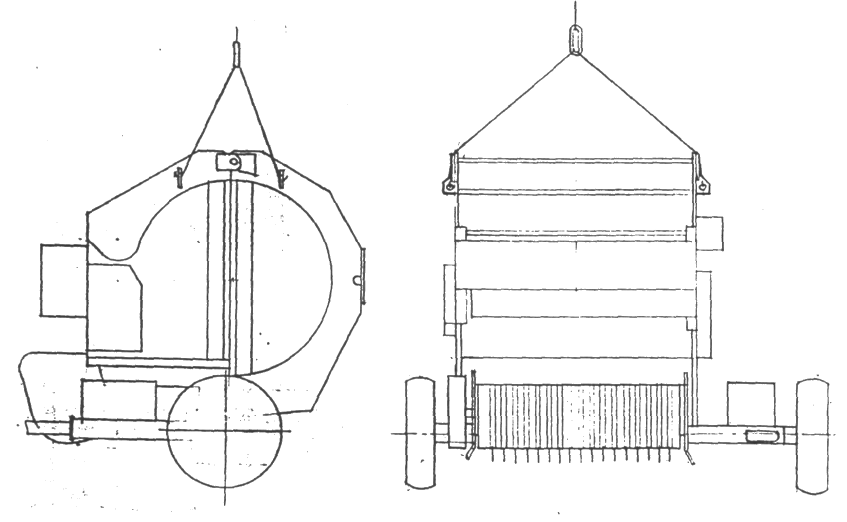 Рис.14 Схема строповкиПРИЛОЖЕНИЕ Г(обязательное)ТАБЛИЦА СМАЗКИПродолжение приложения ГПРИЛОЖЕНИЕ  Д(обязательное)КОМПЛЕКТОВОЧНАЯ  ВЕДОМОСТЬПродолжение приложения ДКАТАЛОГ ОСНОВНЫХ СБОРОЧНЫХ ЕДИНИЦВал промежуточный ПРС 00.520 (рис.1)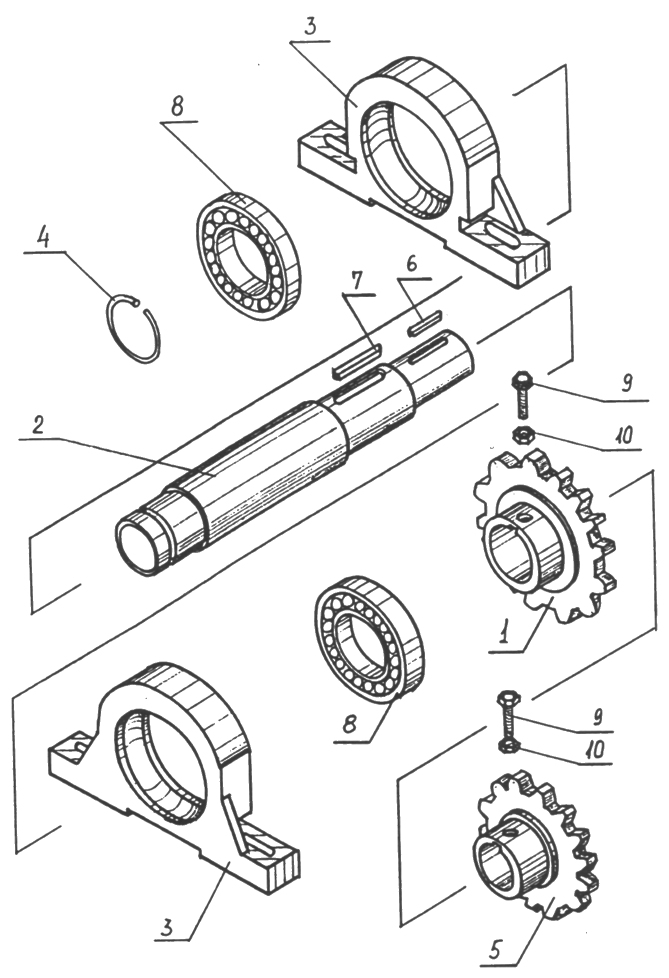 Рис.1Вал ведомый в сборе ПРС26.080 (рис.2)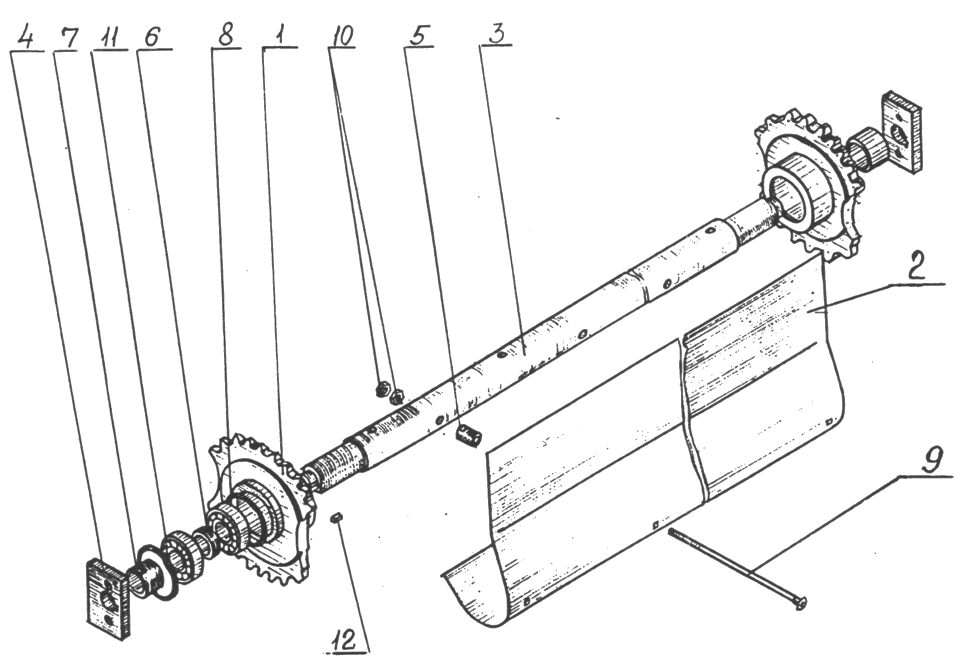 Рис.2Вал ведомый в сборе ПРС26.080А (рис.2)Вал ведущий ПРС25.000 (рис.3)Вал ведущий ПРС25.000А (рис.3)Барабан передний ПРС 22.000 (рис.4)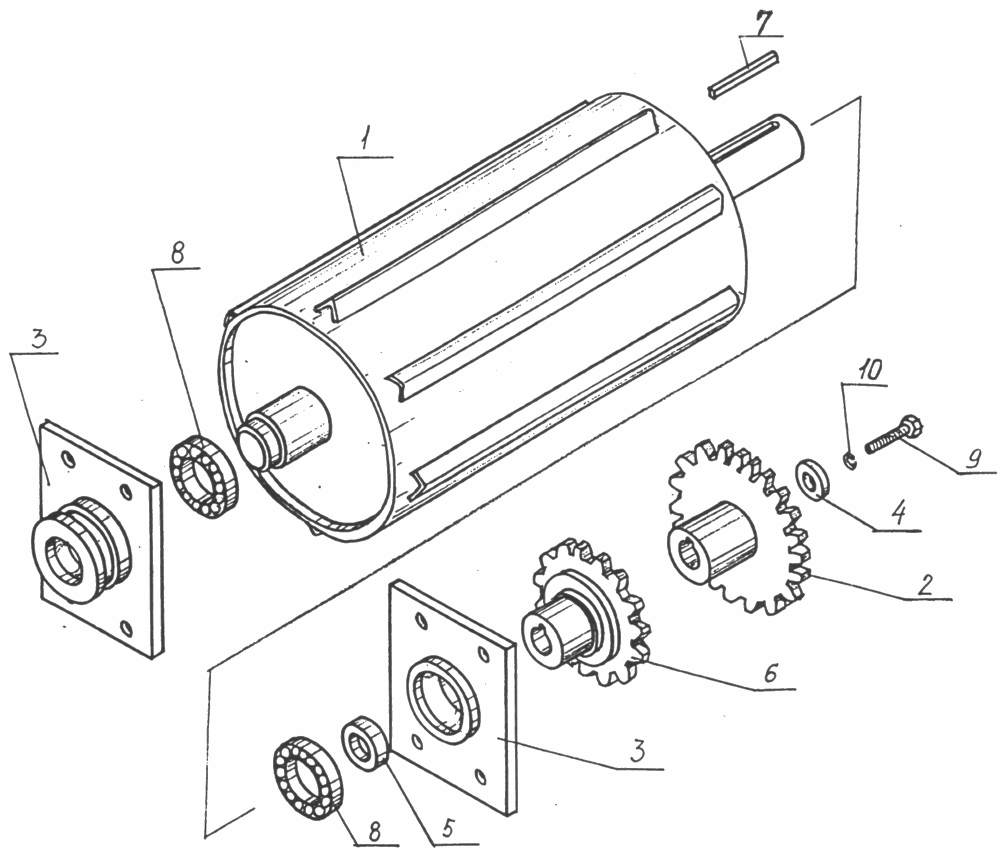 Рис.4Барабан задний ПРС 23.000 (рис.5)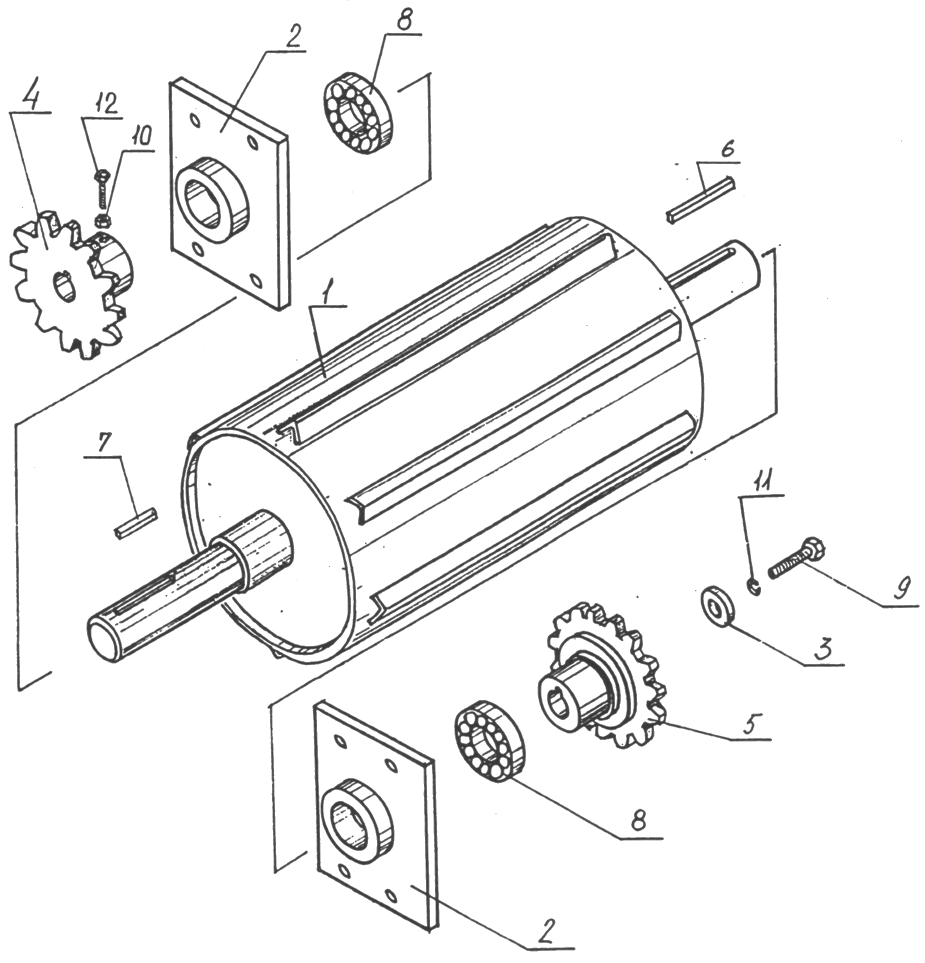 Рис.5Барабан верхний ПРС 27.000 (рис.6)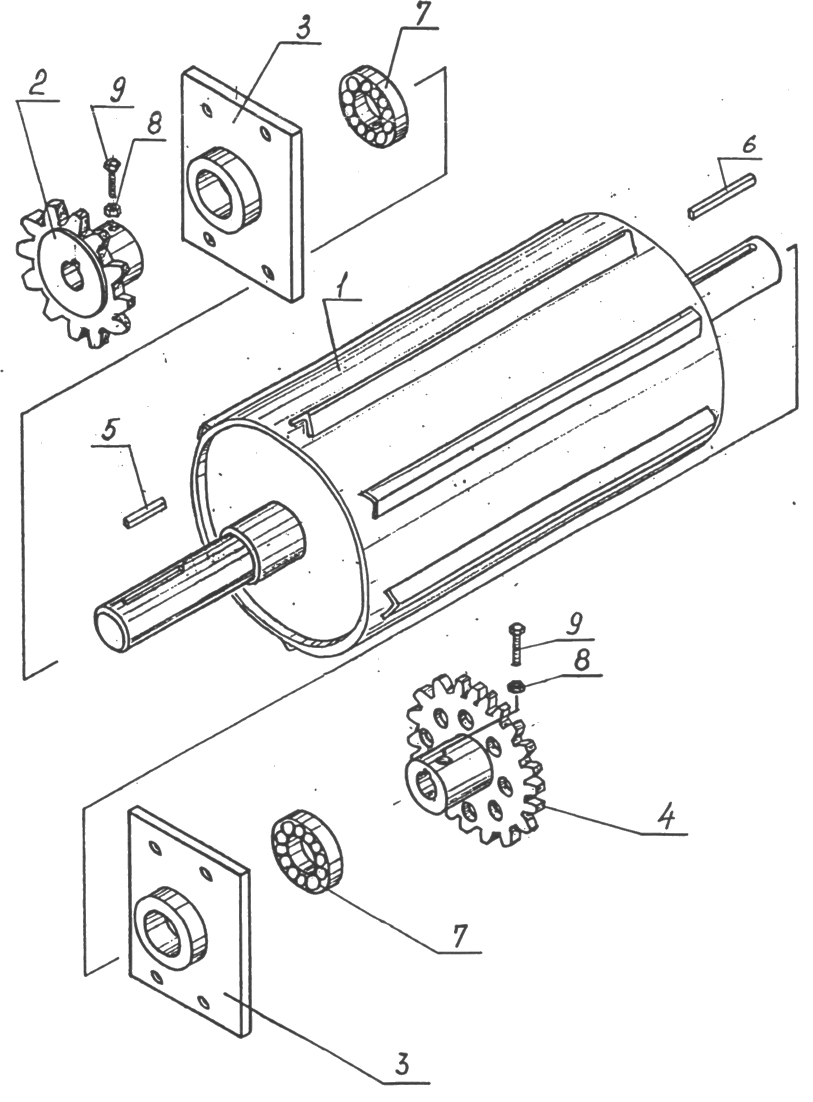 Рис.6Подборщик ПРС 21.000( рис.7)Муфта предохранительная ПРС 15.000А (рис.8)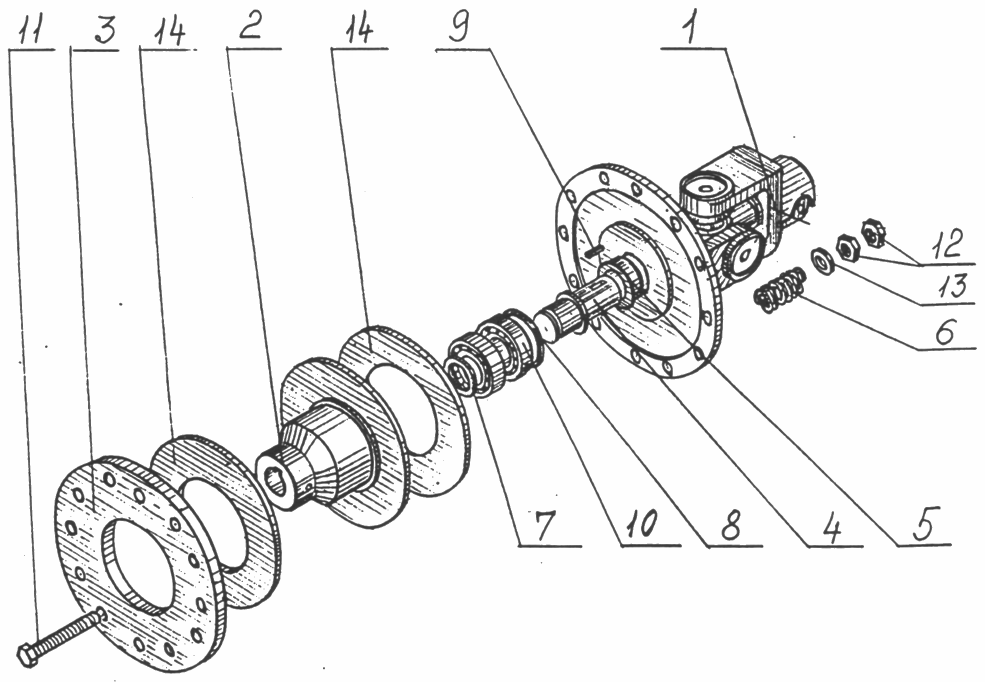 Рис.8Редуктор ПРС 12.000 (рис.9)Рис.9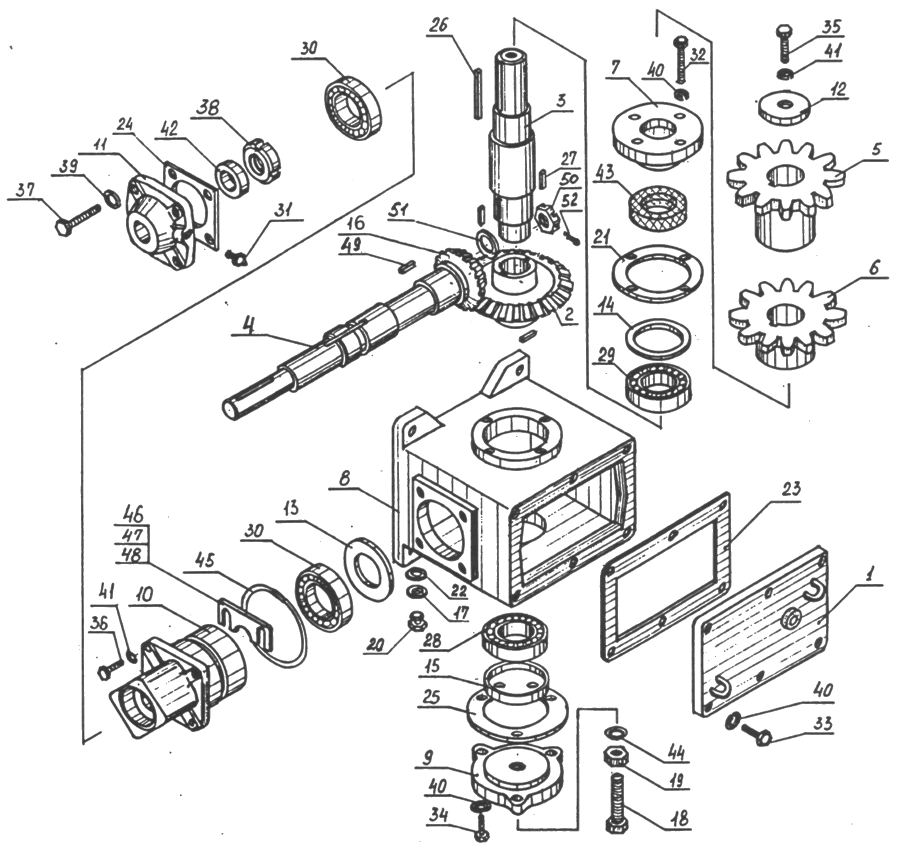 Колесо ПР 05.000 (рис.10)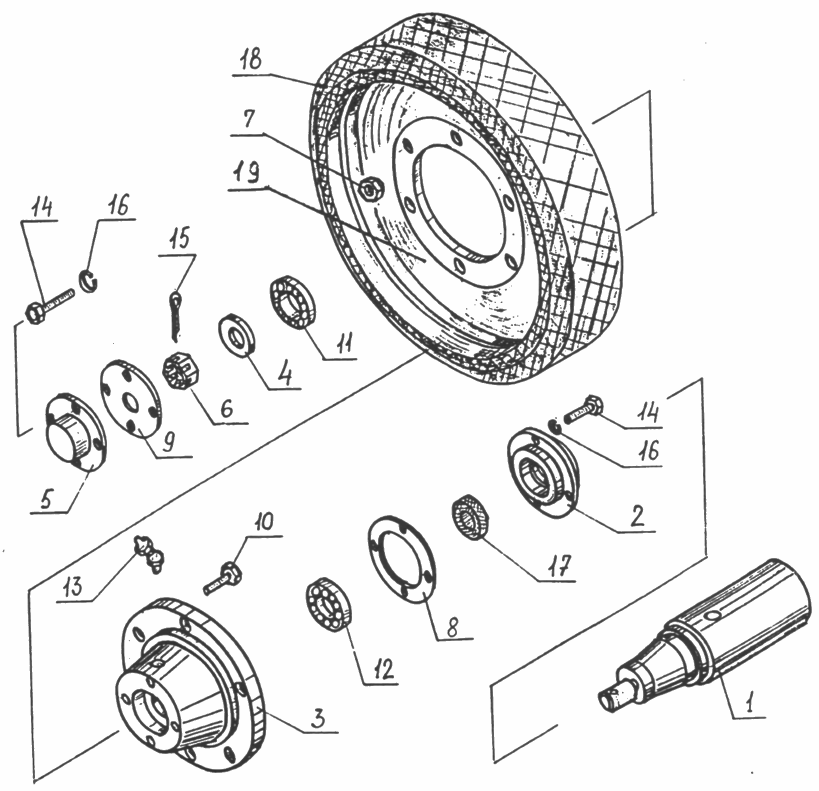 Рис.10Механизм подачи шпагата ПРС 28.070А (рис.11)Рис.11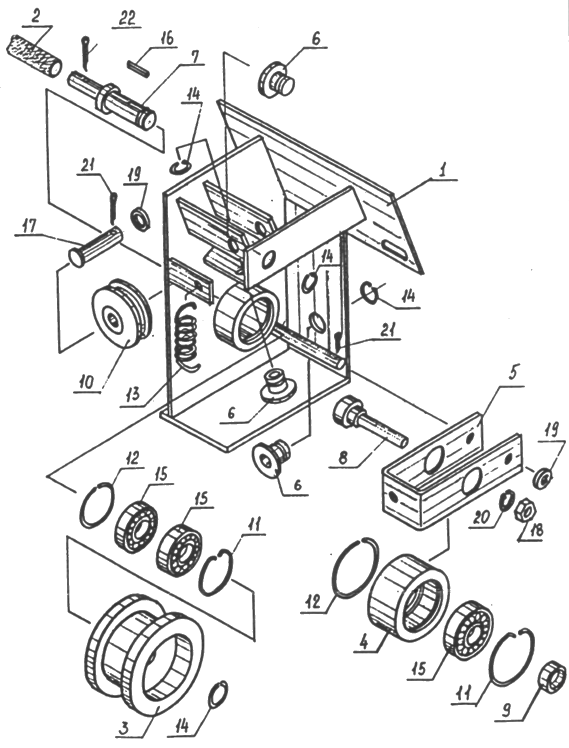 Механизм обрезки шпагата ПРС28.030  (рис.12)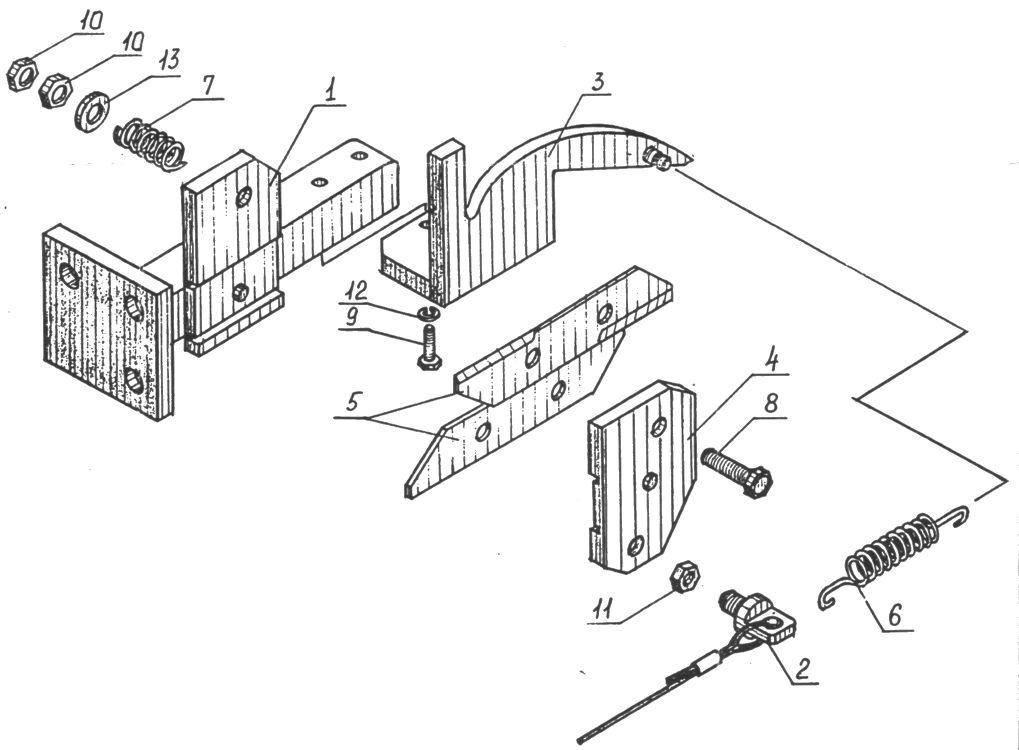 Рис.12Привод аппарата обматывающего ПРС28.040 (рис.13)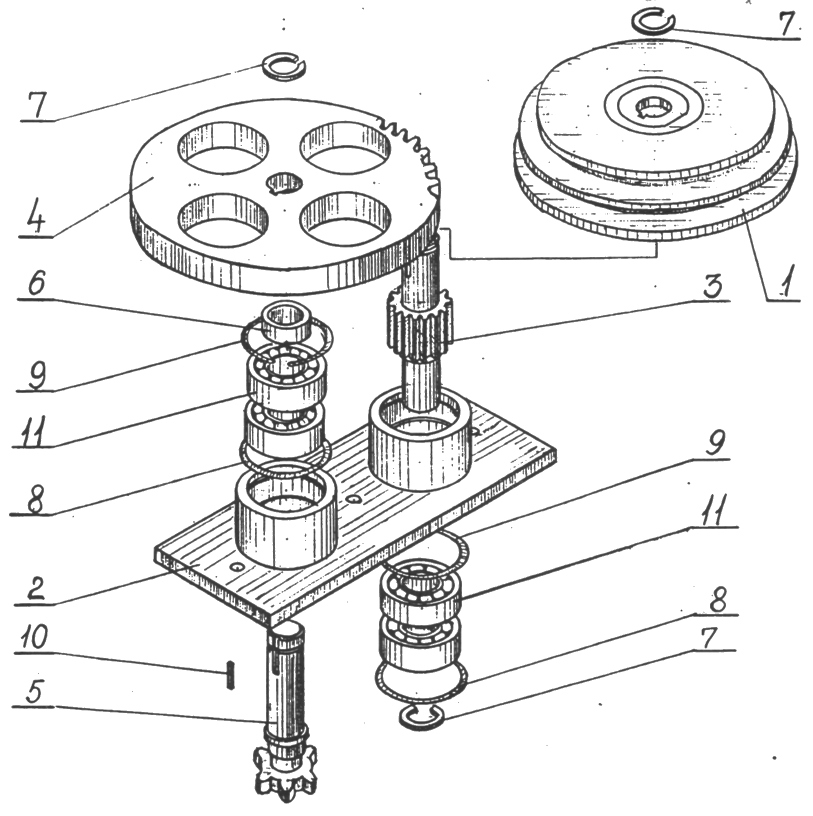 Рис.13Качалка ПРС18.080 (рис.14)Рис.14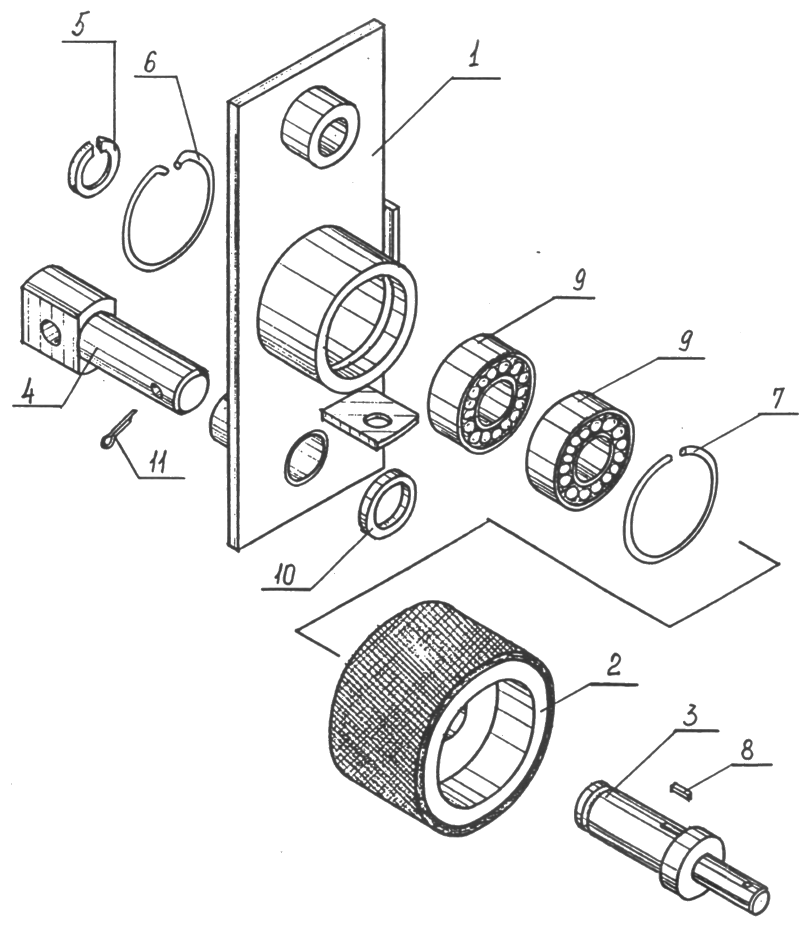 Карданная передача ЛКВ 40.000 (рис.15)Вал промежуточный ЛКВ54.000 (рис.16)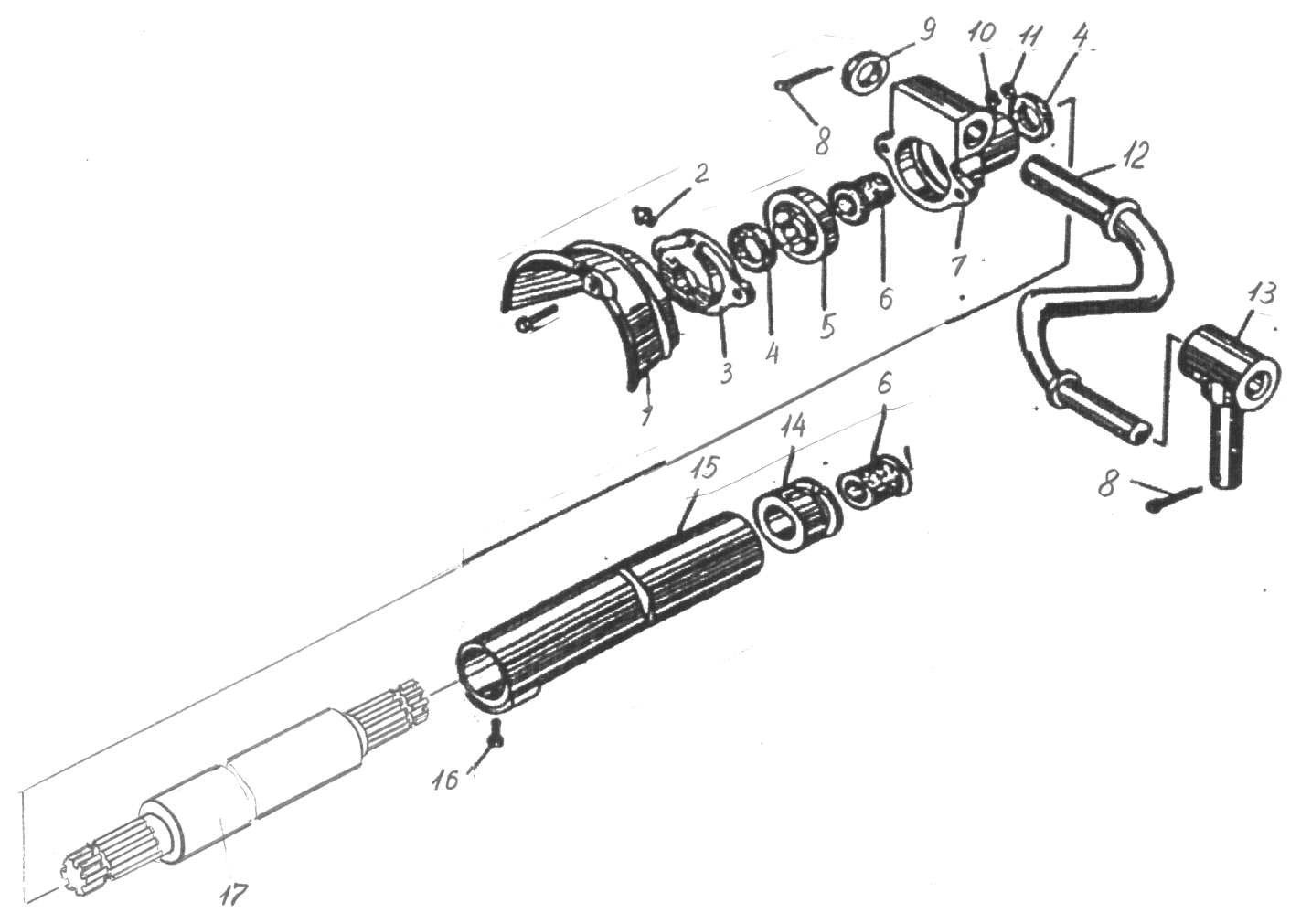 Рис.16СВИДЕТЕЛЬСТВО О ПРИЕМКЕПресс-подборщик ПР-145СЗаводской номер __________________________Соответствует техническим условиям  ТУ 4744-026-74389002-2014  и признан годным к эксплуатации.                                                Дата выпуска ____________________М.П.                                         Подписи лиц, ответственных за приемку                                                  ___________________________________ГАРАНТИИ ИЗГОТОВИТЕЛЯЗавод гарантирует исправность пресс-подборщика в течение 12 месяцев работы со дня ввода в эксплуатацию, но не позднее 12 месяцев со дня получения потребителем.Детали, вышедшие из строя по вине завода-изготовителя в период действия гарантии, завод заменяет бесплатно.Завод-изготовитель не несет ответственности и не заменяет детали, если в период действия гарантии они вышли из строя вследствие износа или поломок по вине потребителя в случаях:а) повреждения при разгрузке, транспортировке, наездах на препятствия;б) несоблюдение правил технического обслуживания;в) использование машин не по назначению;г) неумелое управление агрегатом.ООО «Бежецксельмаш».Бежецк, Тверской области  ул. Заводская, 1ГАРАНТИЙНЫЙ ТАЛОН1. Пресс-подборщик рулонный2. ______________________________        (число, месяц, год выпуска)3. ______________________________            ( заводской номер изделия)Изделие полностью соответствует чертежам, техническим условиям, государственным стандартам.Гарантийный срок эксплуатации пресс-подборщика – 12 месяцев. Начало гарантийного срока исчисляется со дня ввода изделия в эксплуатацию, но не позднее 12 месяцев с момента получения потребителем.    М.П.                                                              Контролер                                                          ___________________________                                                        ( подпись)           (расшифровка подписи)М.П                                             1._____________________________                                                        (дата получения  изделия потребителем)М.П.                                                     2.__________________________________                                                                  (дата ввода изделия в эксплуатацию)                                                                                     ________________________                                                                                                 (личная подпись)СОДЕРЖАНИЕВведение……………………………………………………2Технические данные……………………………………….3Устройство и работа пресс-подборщика…………………3Устройство и работа составных частей…………………..4Указание мер безопасности……………………………….5Подготовка к работе……………………………………….6Порядок работы……………………………………………8Возможные неисправности и методы их устранения…...9Техническое обслуживание………………………………10Способы средства регулирования………………………..12Тара и упаковка……………………………………………13Транспортирование……………………………………….13Правила хранения…………………………………………14Приложения……………………………………………….30Каталог сборочных единиц………………………………38Свидетельство о приемке…………………………………60Гарантийный талон………………………………………..61ПоказателиДанныеТип изделияШирина захвата, мАгрегатируется с тракторами классаМасса (конструктивная), кг, доПотребляемая мощность, кВт, не болееГабаритные размеры, мм, не болеев транспортном положении и рабочем:длинаширинавысотаШирина колеи , ммРабочая скорость, м/с (км/ч), не болееТранспортная скорость, (км/ч), не болееОбслуживающий персоналПлотность прессования, кг/м³, не менее( при влажности прессования 20-22%)Диаметр рулона, ммДлина рулона, ммМасса рулона, кг, Номинальная частота вращения ВОМ, об/минПолуприцепной для уборки сена и соломы1,414 кн22004038202800230025902,5 (9)101 тракторист80…20014501400200…280                         540Неисправность, внешнеепроявлениеМетоды устранения.Необходимые регулировки и испытанияПрименяе-мый инстру-мент и при-надлежностиПри-меча-ние12341. Рабочие органы, меха-низм прессования, подбор-щик не двигаются;не отрегулирована муфтапривода редуктора.Отрегулировать предохрани-тельную муфту на передачу крутящего момента 400Н. м(40кгс.м).  Этому моменту соответствует сжатие  пру-жин до  длины 42мм.Ключ 1912342. Механизм прессованияне перемещается при за-крытой камере или пере-мещается при открытой:не отрегулирована кулач-ковая муфта главного вала3. Шпагат не подается впрессовальную камеру4. Запутывание шпагата5. Шпагат не разрезается6. Не выключается сигнало получении начала (кон-ца) обмотки.Неисправность проводки.Неопробован сигнализа-тор.Отрегулируйте кулачко-вую муфту так, чтобы при открытой камере прессо-вания зазор «А» между полумуфтами был 4-6мм(рис.6)Ослабьте пружину тормоз-ка 5 (рис.9) на ящике. Усилие должно быть0,5-1кгсПравильно определите на-правление размотки шпагата  п.6.3.9Заточите ножПроверьте правильностьподсоединения проводки(рис.12)Отрегулируйте сигнализа-торКлюч 19Гайка-БарашекНаждачный кругПлоскогуб-цы,отверткаКлюч 12Виды технического обслуживанияПериодичностьв часах работыПродолжительностьтех.обслуживания, час1. Ежесменное техническое обслу-живание (ЕТО)2.Первое техническое бслуживание8-10601,01,5Содержание работ и методикаих проведенияТехническиетребованияПриборы, инст-рументы, при-способления, ма- териалы для вы-полнения работПри-меча-ние12	34Ежесменное техническое обслуживаниеЕжесменное техническое обслуживаниеЕжесменное техническое обслуживаниеЕжесменное техническое обслуживание1. Очистите от грязи, растительныхостатков рабочие органы пресс-подборщика.2. Проверьте внешним осмотром:- крепление кожухов;- подтекание масла в гидросоеди-нениях;- натяжение цепей;- осмотрите и при необходимостиотрихтуйте или замените зубья подборщика.Чистик,(ЗИП), ветошьЧерез 8-10 час.работы.Трубка длиной300мм и внут-ренним диамет-ром 10-15мм.Первое техническое обслуживание (ТО-1)Первое техническое обслуживание (ТО-1)Первое техническое обслуживание (ТО-1)Первое техническое обслуживание (ТО-1)1. Очистите от грязи и раститель-ных остатков.2. Проверьте внешним осмотром:- крепление соединений механиз-мов и кожухов;- подтекание масла в гидросоеди-нениях.3. Проверьте давление в шинахи при необходимости доведитедо нормы.4. Проверьте и при необходимостиотрегулируйте натяжение цепей5. Проверьте правильность регули-ровки муфты включения 6. Произведите смазку:- муфты включения механизма прессования.Давление в шинах должно быть 0,35МПа(3,5кг/см²)Приложение БПриложение БПриложение ГЧистик, (ЗИП),ветошьМанометрКомпрессорКлюч 19Ключ 19Шприц,солидол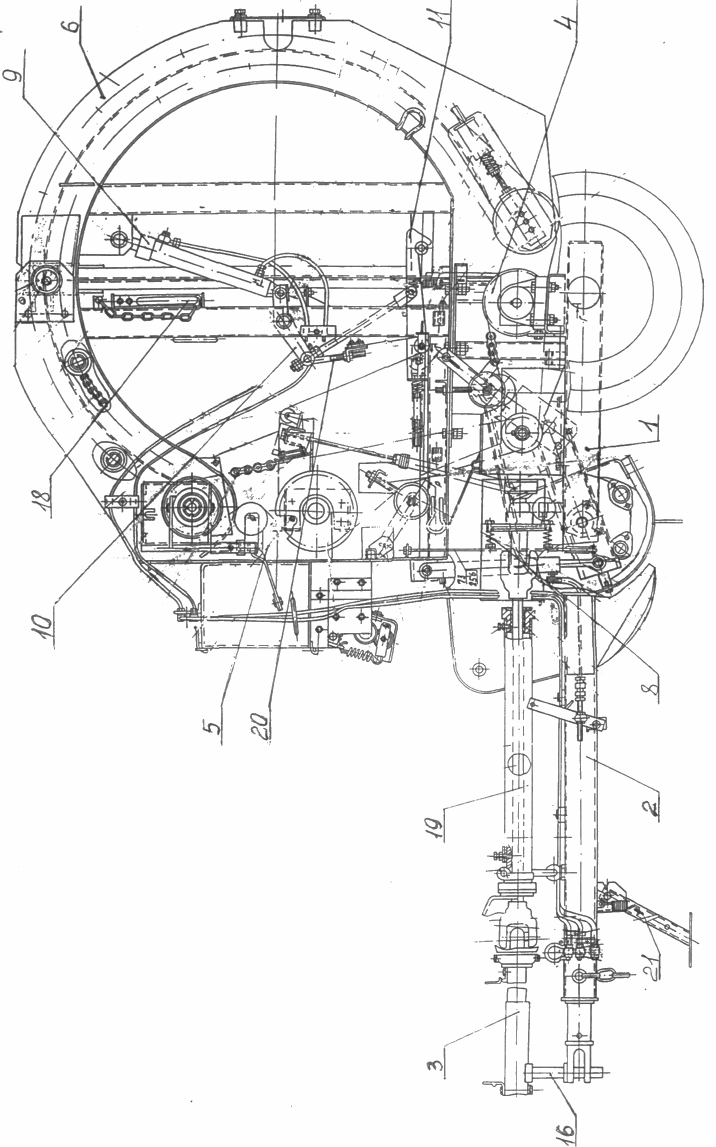 Рис.1                                                      1- рама колесного хода; 2- сница; 3- вал карданный; 4- редуктор;                                                      5- полукамера передняя; 6- полукамера задняя; 8 – предохранительная муфта;                                                      9 – гидроцилиндр; 10 – рычаг; 11- защелка; 16 – опора; 18 – фиксатор;                                                       19 – вал промежуточный; 20 – натяжник; 21 - опораРис.1                                                      1- рама колесного хода; 2- сница; 3- вал карданный; 4- редуктор;                                                      5- полукамера передняя; 6- полукамера задняя; 8 – предохранительная муфта;                                                      9 – гидроцилиндр; 10 – рычаг; 11- защелка; 16 – опора; 18 – фиксатор;                                                       19 – вал промежуточный; 20 – натяжник; 21 - опора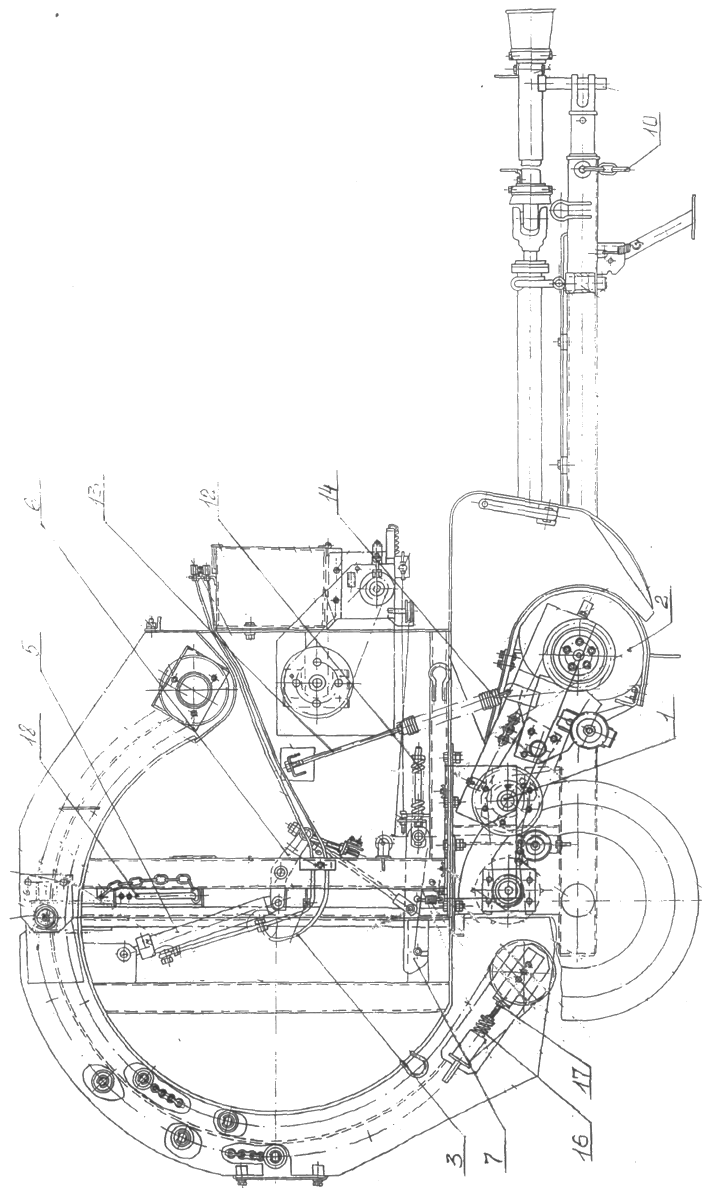 Рис. 2                                                   1 – валец; 2 – подборщик; 3 - гидросистема;  5 – гидроцилиндр;                                                    6 – рычаг;   7 – защелка; 10 – страховочная цепь; 12 – пружина;                                                    13 – винт;  14 – пружина; 16 – пружина; 17 – гайка; 18 - фиксатор      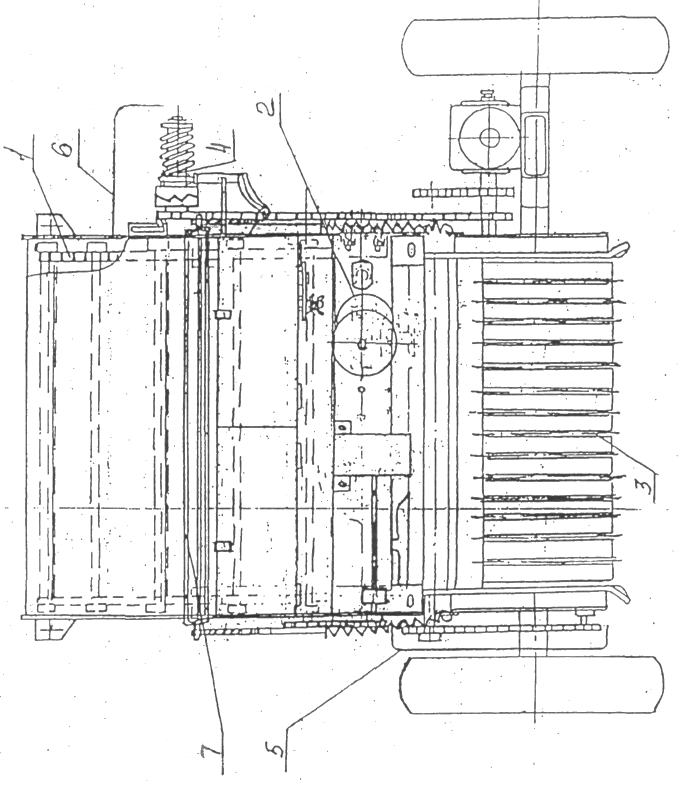 Рис.3.                                                        1 – механизм прессования; 2 – механизм обмотки;                                                         3 – подборщик;   4 – ведущий вал; 5 – ограждение;                                                        6 – ограждение; 7 – трубопроводы гидросистемыРис.3.                                                        1 – механизм прессования; 2 – механизм обмотки;                                                         3 – подборщик;   4 – ведущий вал; 5 – ограждение;                                                        6 – ограждение; 7 – трубопроводы гидросистемы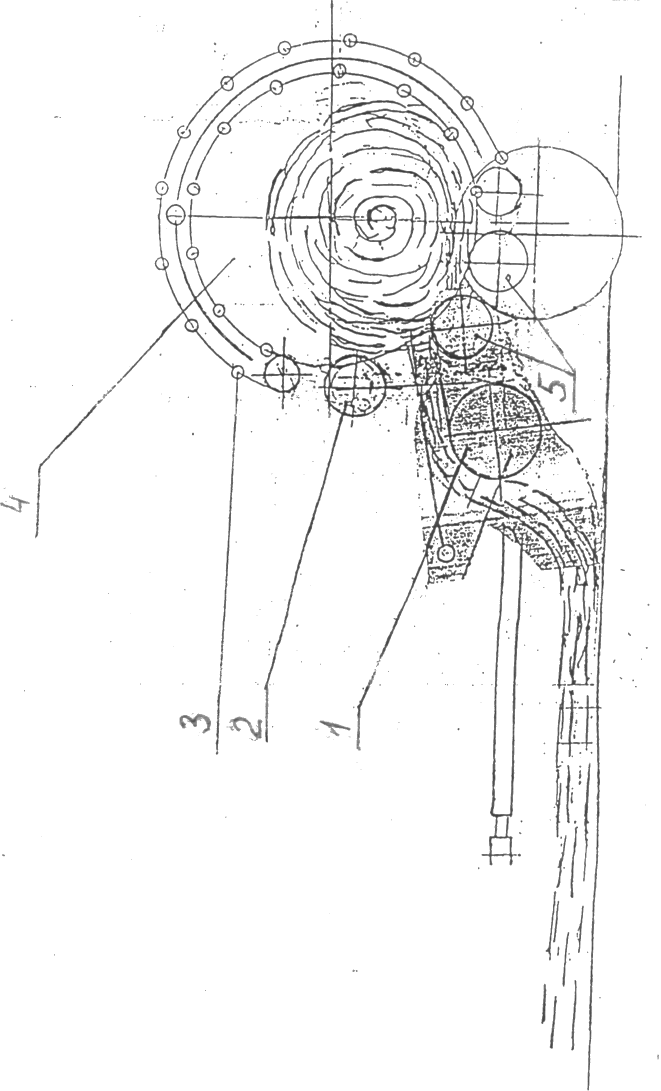 Рис. 4                                                        1 – подборщик; 2 – валец прессующий верхний;                                                        3 –механизм прессования; 4 – камера;                                                         5 – валец прессующий нижнийРис. 4                                                        1 – подборщик; 2 – валец прессующий верхний;                                                        3 –механизм прессования; 4 – камера;                                                         5 – валец прессующий нижний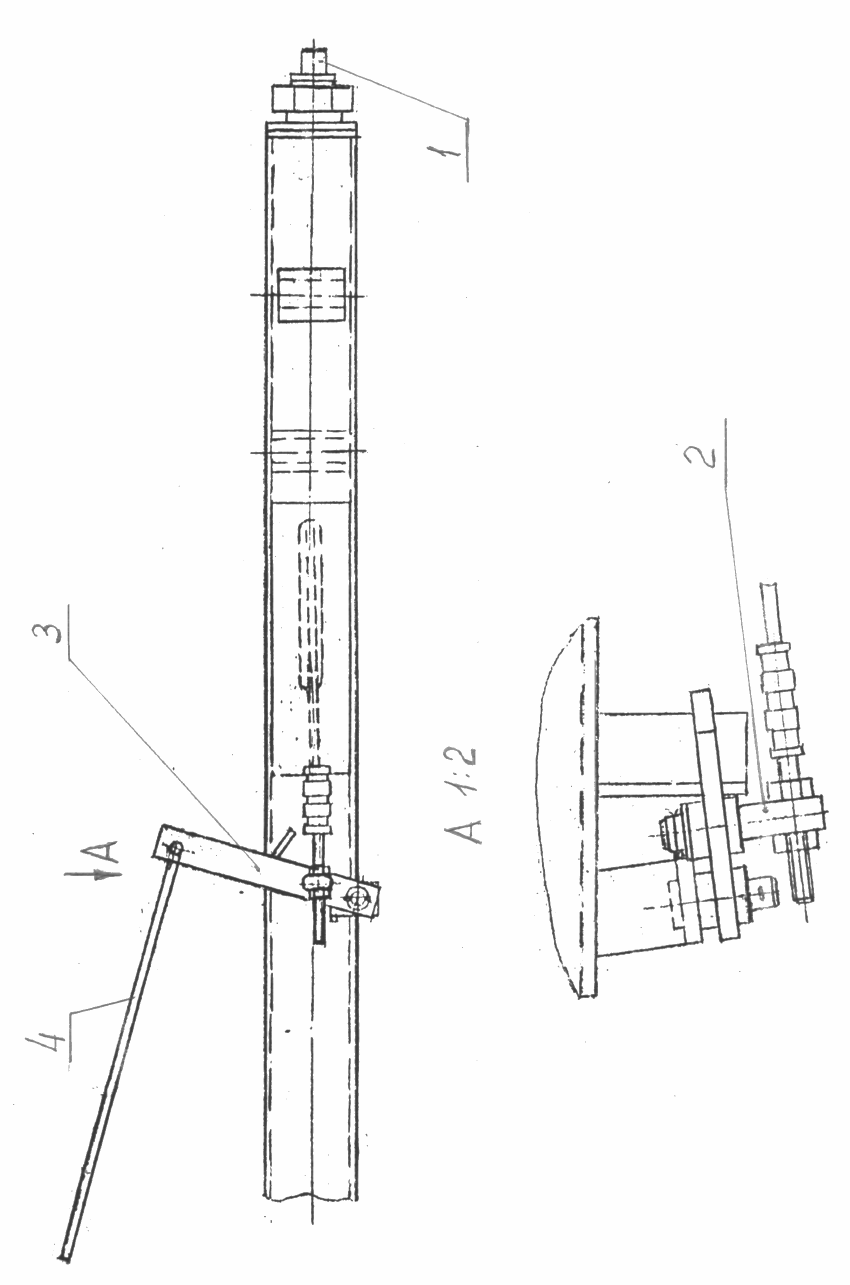 Рис. 5 Сница в сборе                                                      1 – механизм фиксации; 2 – палец; 3 – рычаг; 4 - трос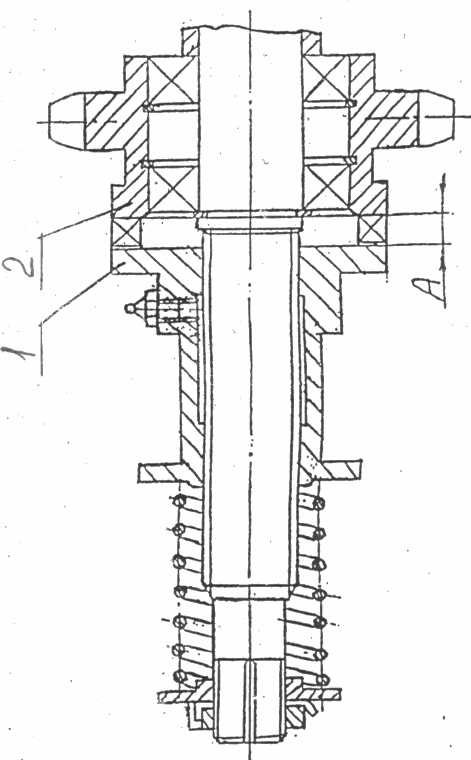 Рис. 61 , 2 - полумуфтыРис. 61 , 2 - полумуфты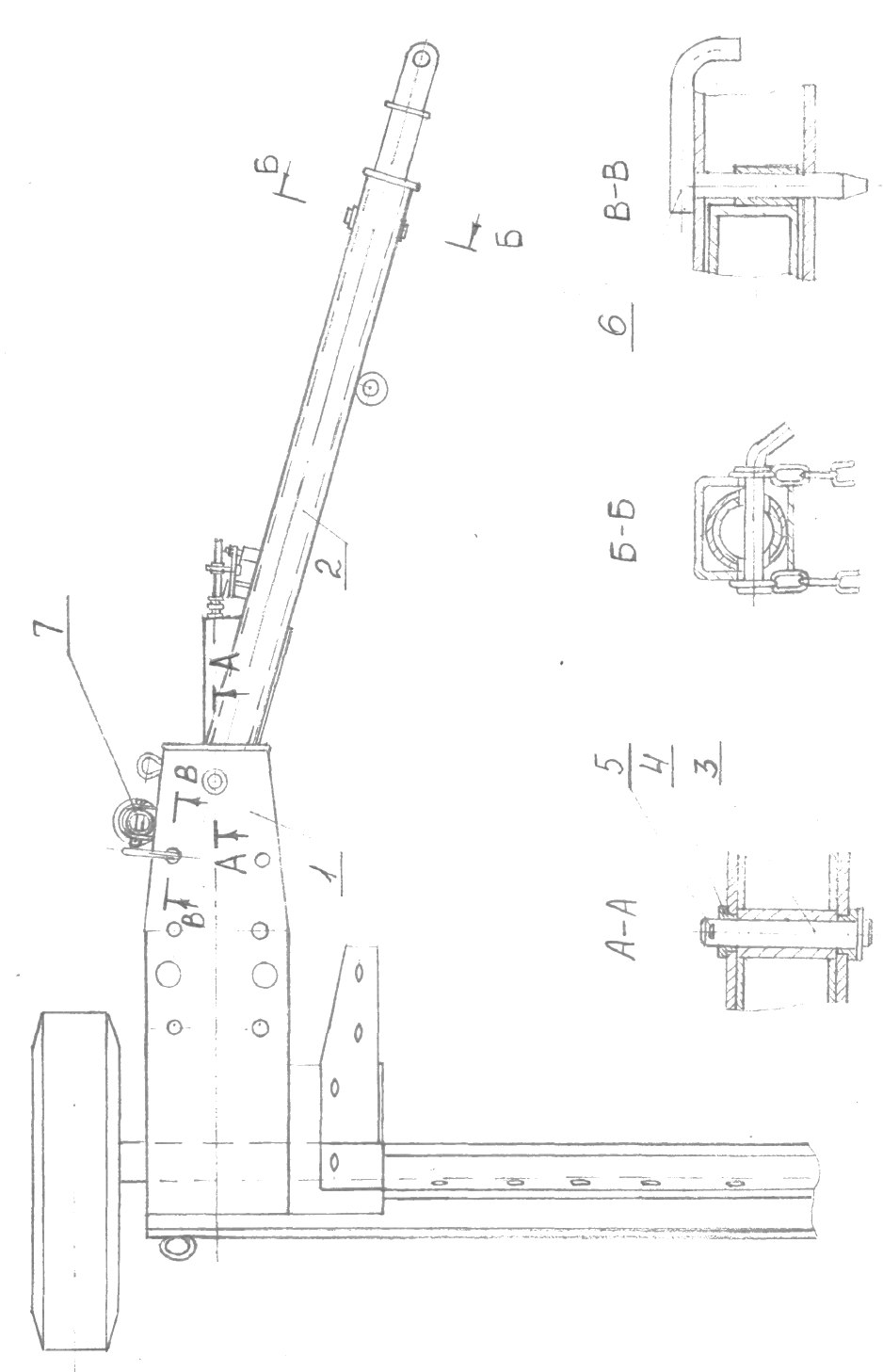 Рис. 7 Лафет1- рама; 2 – сница; 3 – штырь; 4 – шайба; 5 – шплинт; 6 – штырь; 7 - опораРис. 7 Лафет1- рама; 2 – сница; 3 – штырь; 4 – шайба; 5 – шплинт; 6 – штырь; 7 - опора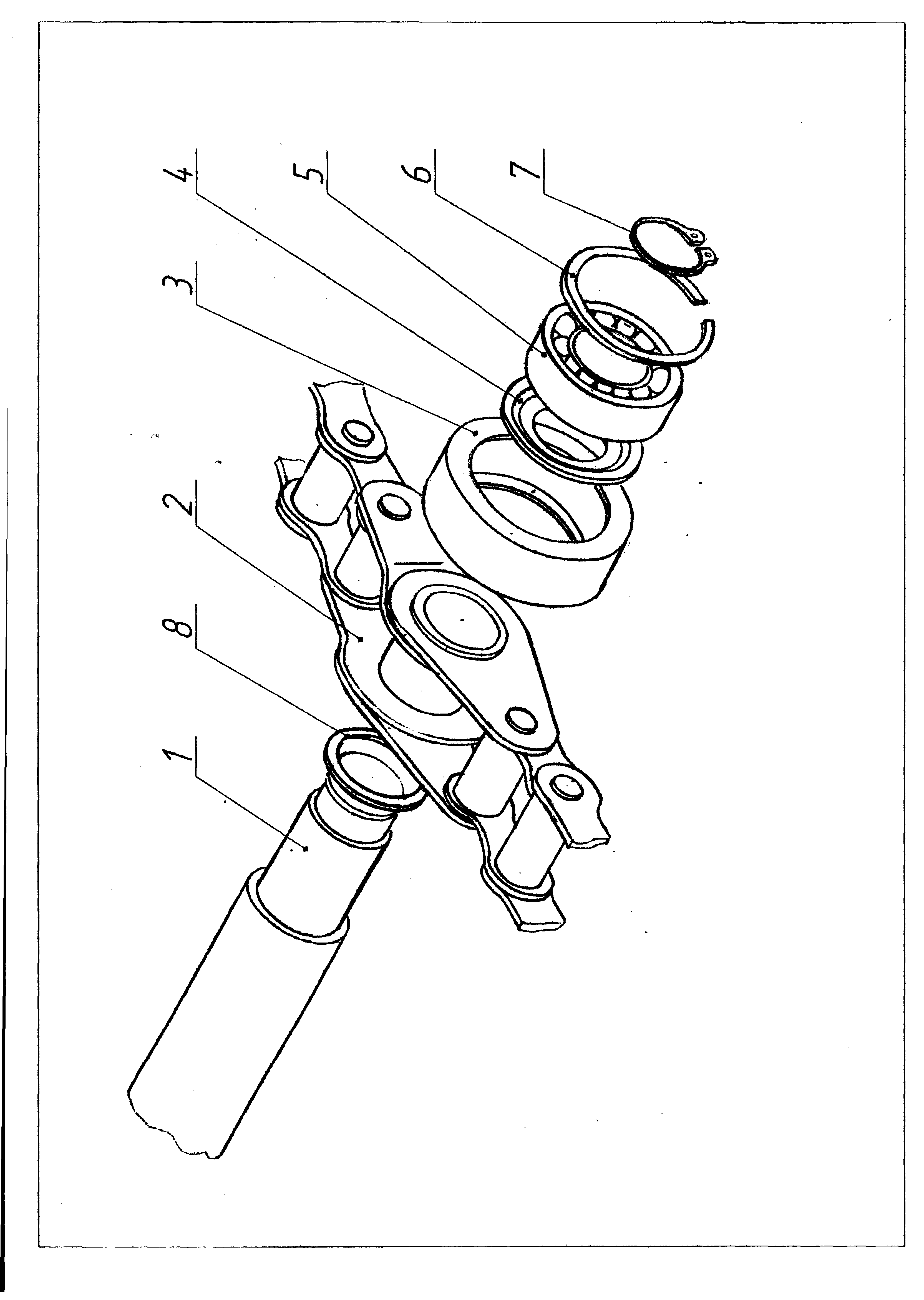 Рис. 8 Скалка                                           1 – скалка ПРС 00.672; 2 – цепь транспортера ПР – 1,8.17.01.00.000-03;                                            3 – обойма ПРС 00.814; 4 – шайба защитная ЛКВ 61.401;                                           5 – подшипник 180206 ГОСТ 8882; 6 – кольцо В62 ГОСТ 13943;                                           7 – кольцо В30 ГОСТ 13940; 8 – шайба ПРС 00.409                                            Рис. 8 Скалка                                           1 – скалка ПРС 00.672; 2 – цепь транспортера ПР – 1,8.17.01.00.000-03;                                            3 – обойма ПРС 00.814; 4 – шайба защитная ЛКВ 61.401;                                           5 – подшипник 180206 ГОСТ 8882; 6 – кольцо В62 ГОСТ 13943;                                           7 – кольцо В30 ГОСТ 13940; 8 – шайба ПРС 00.409                                            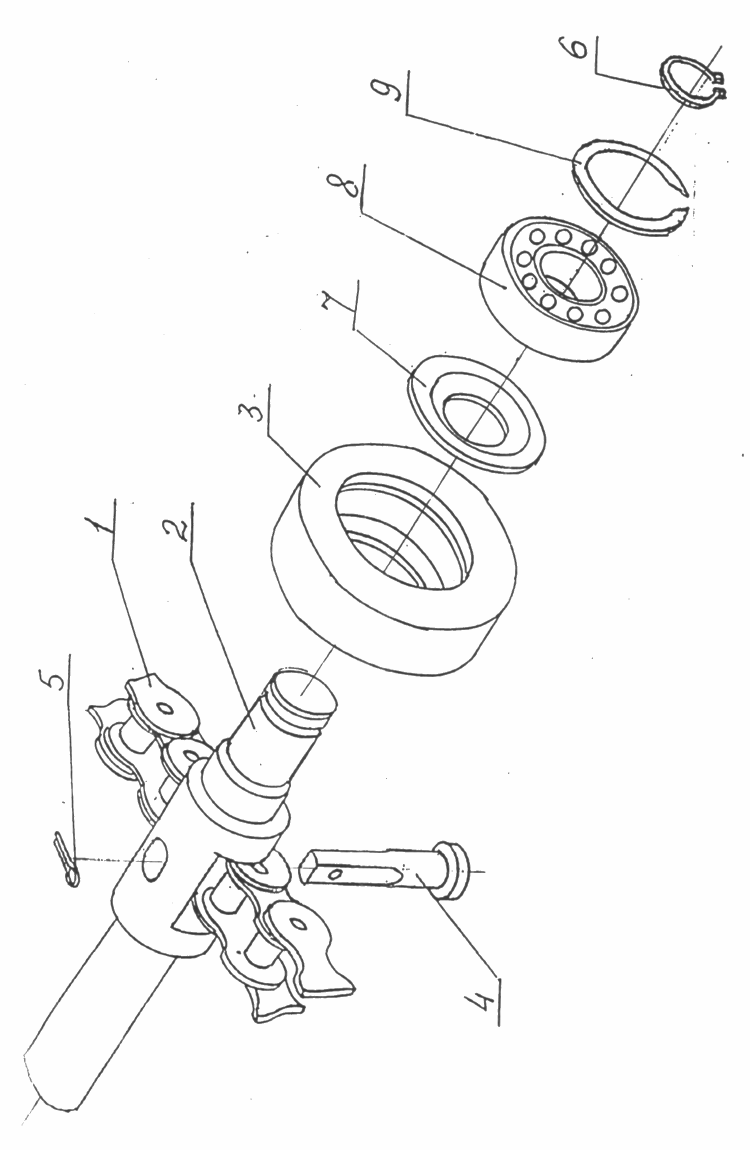 Рис.8а Скалка                                       1- цепь транспортера ПРС 00.370-01  t =25.4; 2- скалка ПРС 00.820;                                        3- обойма ПРС 00.814;  4- палец ПРС 00.635А;  5- шплинт 4х25;                                        6- кольцо В30 ГОСТ13940;  7- защитное кольцо ПРС 00.405;                                       8- подшипник 180206 ГОСТ8882;  9- кольцо В62 ГОСТ13943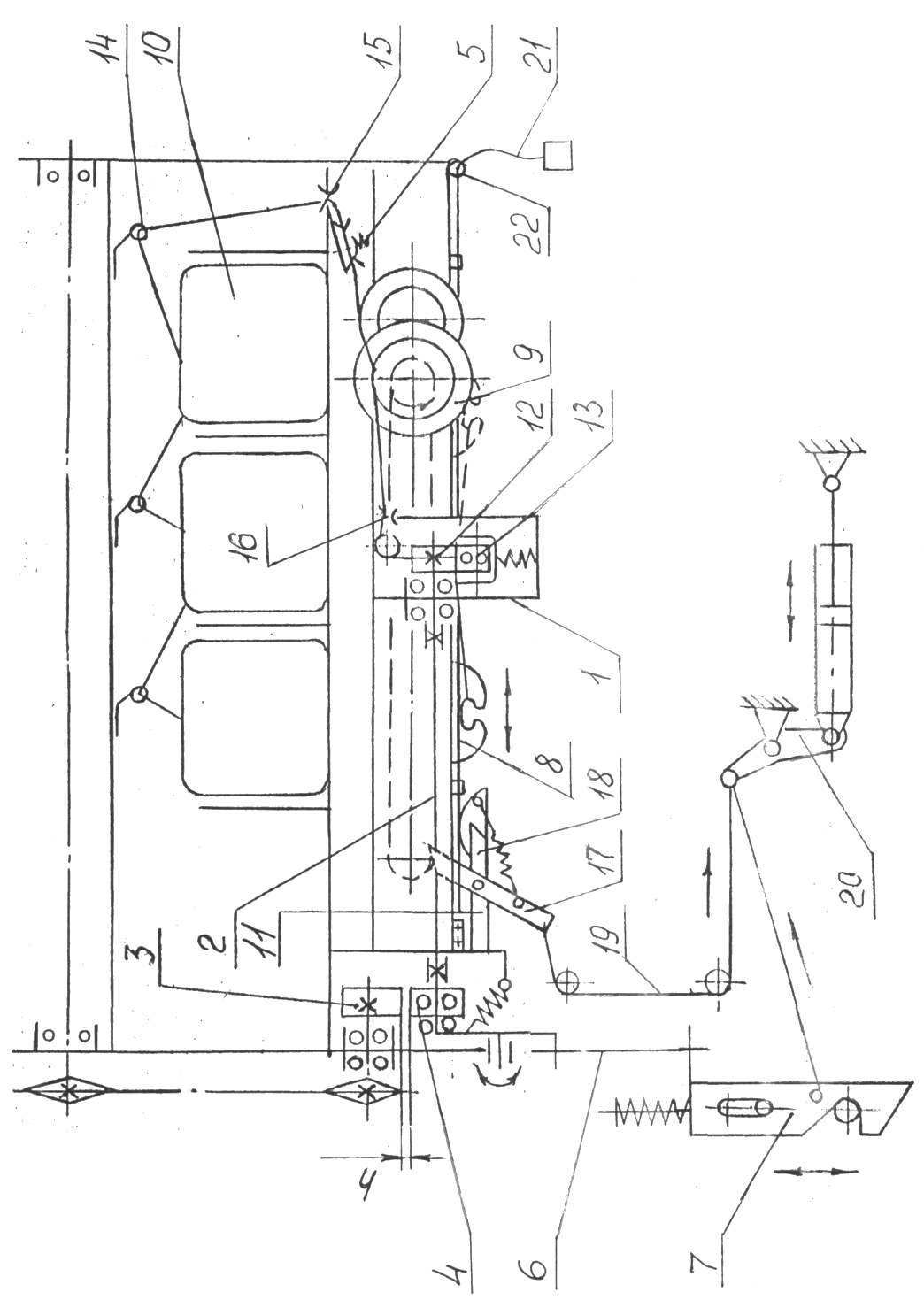 Рис. 9 Механизм обмотки                            1 – механизм подачи шпагата; 2 – валик; 3 – ролик приводной; 4 – ролик;  5 – тормозок;                             6 – тяга; 7 – механизм плотности; 8 – поводок; 9 – шкив; 10 – бобина шпагата;                             11 – механизм обрезки; 12 – ролик ведущий; 13 – ролик прижимной;  14 –кольцо;                             15 – глазок; 16 – глазок; 17,18 – ножевые пластины; 19 – тяга; 20 – механизм открывания                             прессовальной камеры; 21 – провод сигнализации; 22 - кольцо     Рис. 9 Механизм обмотки                            1 – механизм подачи шпагата; 2 – валик; 3 – ролик приводной; 4 – ролик;  5 – тормозок;                             6 – тяга; 7 – механизм плотности; 8 – поводок; 9 – шкив; 10 – бобина шпагата;                             11 – механизм обрезки; 12 – ролик ведущий; 13 – ролик прижимной;  14 –кольцо;                             15 – глазок; 16 – глазок; 17,18 – ножевые пластины; 19 – тяга; 20 – механизм открывания                             прессовальной камеры; 21 – провод сигнализации; 22 - кольцо     Рис. 9 Механизм обмотки                            1 – механизм подачи шпагата; 2 – валик; 3 – ролик приводной; 4 – ролик;  5 – тормозок;                             6 – тяга; 7 – механизм плотности; 8 – поводок; 9 – шкив; 10 – бобина шпагата;                             11 – механизм обрезки; 12 – ролик ведущий; 13 – ролик прижимной;  14 –кольцо;                             15 – глазок; 16 – глазок; 17,18 – ножевые пластины; 19 – тяга; 20 – механизм открывания                             прессовальной камеры; 21 – провод сигнализации; 22 - кольцо     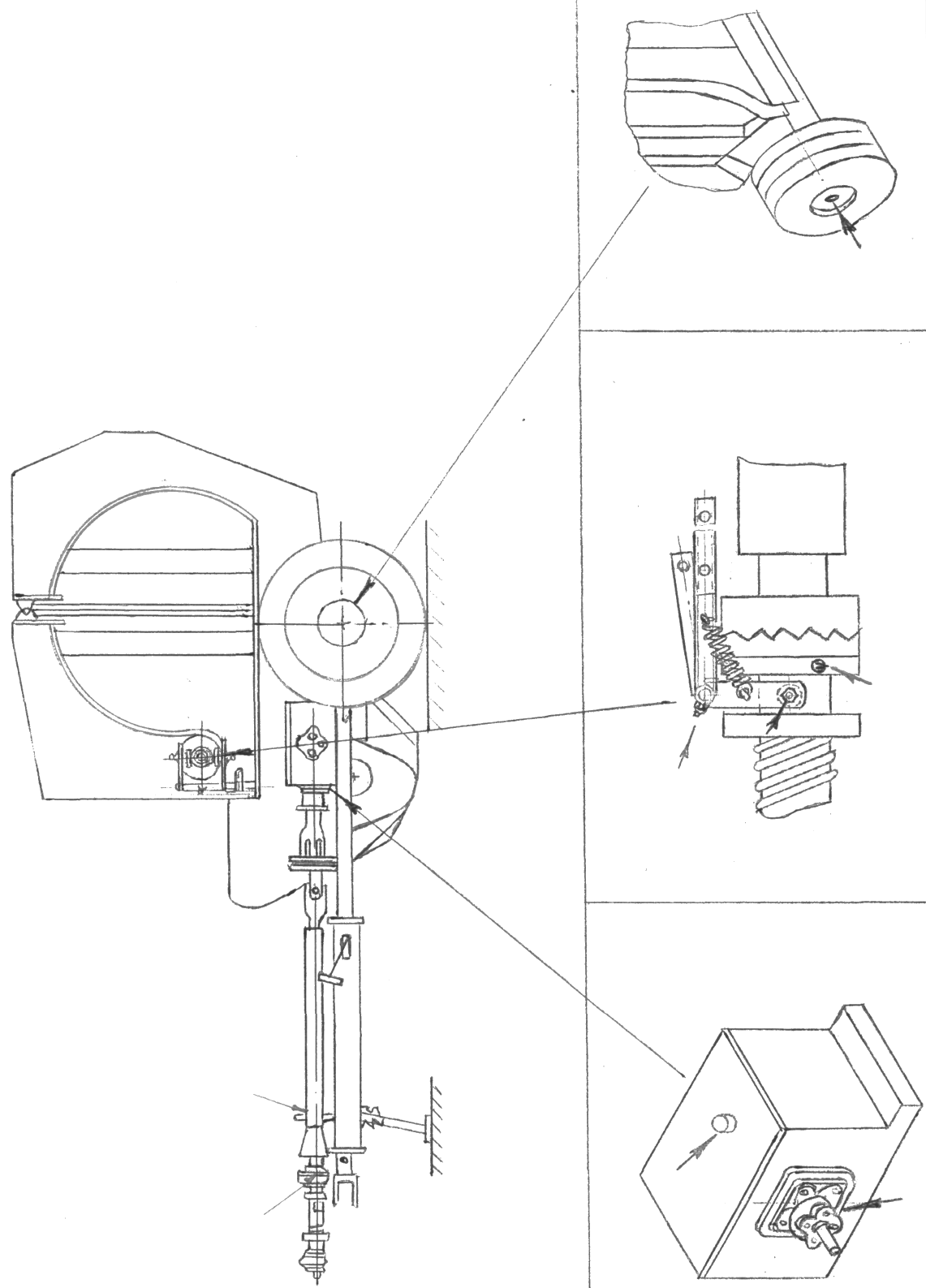 Рис. 10 Схема смазки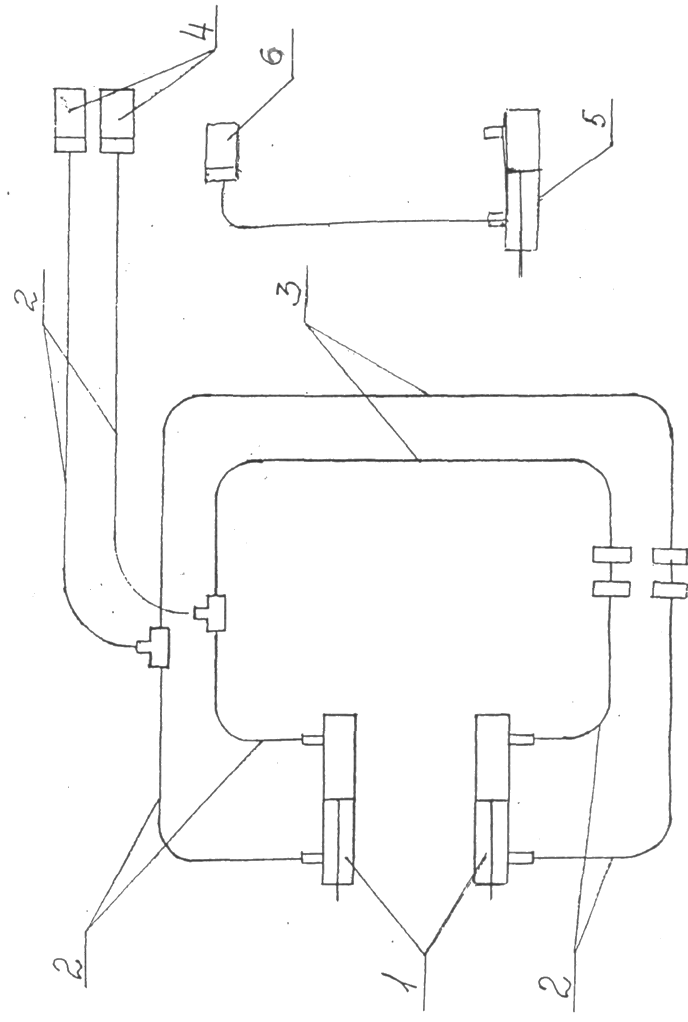 Рис. 11                                                     1, 5 – гидроцилиндр; 2 – рукава высокого давления;                                                     3 – маслопровод; 4, 6 – разрывная муфта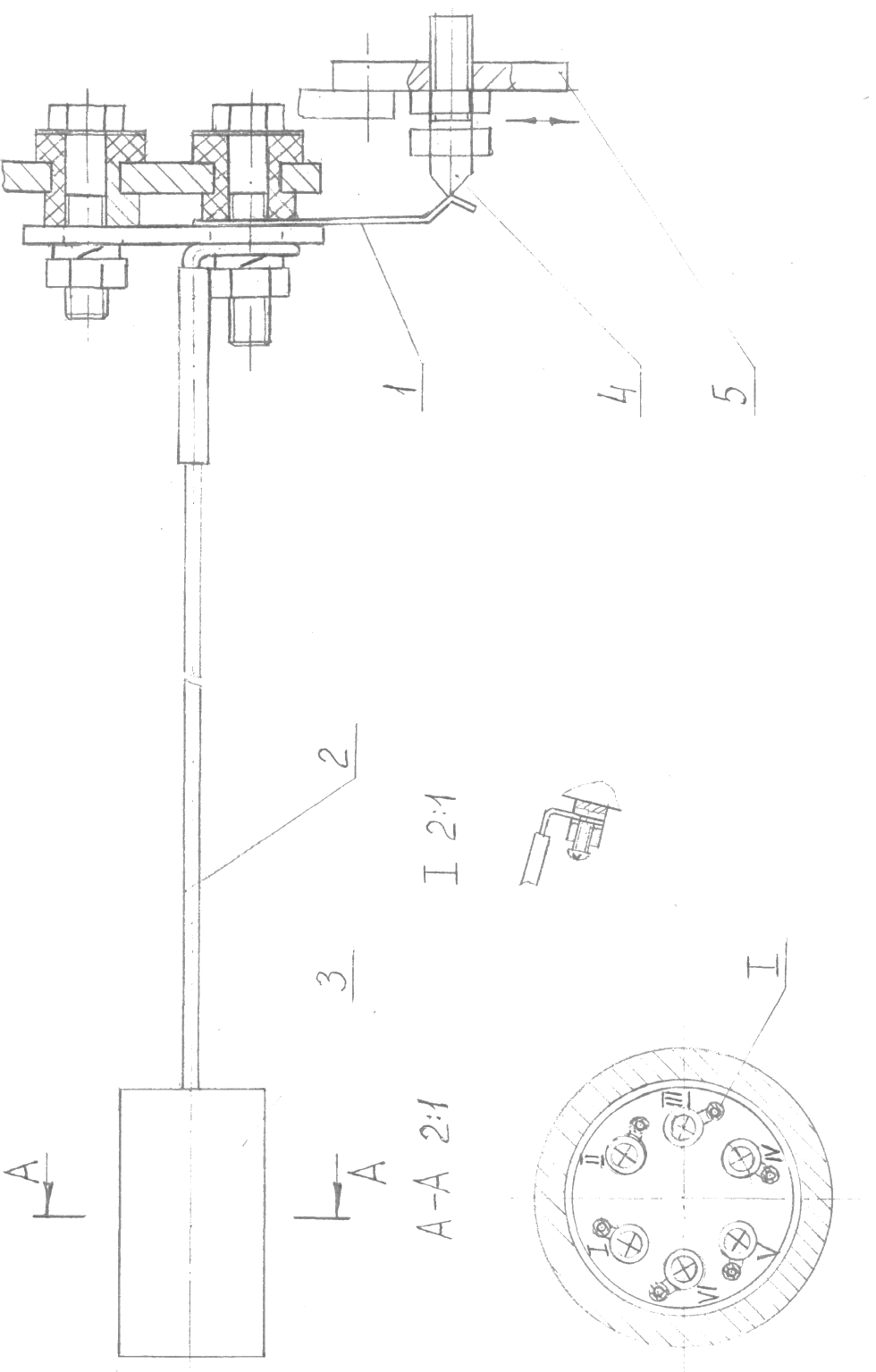 Рис. 12 Сигнализация                                 1 – сигнализатор; 2 – провод; 3 – вилка;  4 – контакт;   5 – поводок обмоткиРис. 12 Сигнализация                                 1 – сигнализатор; 2 – провод; 3 – вилка;  4 – контакт;   5 – поводок обмотки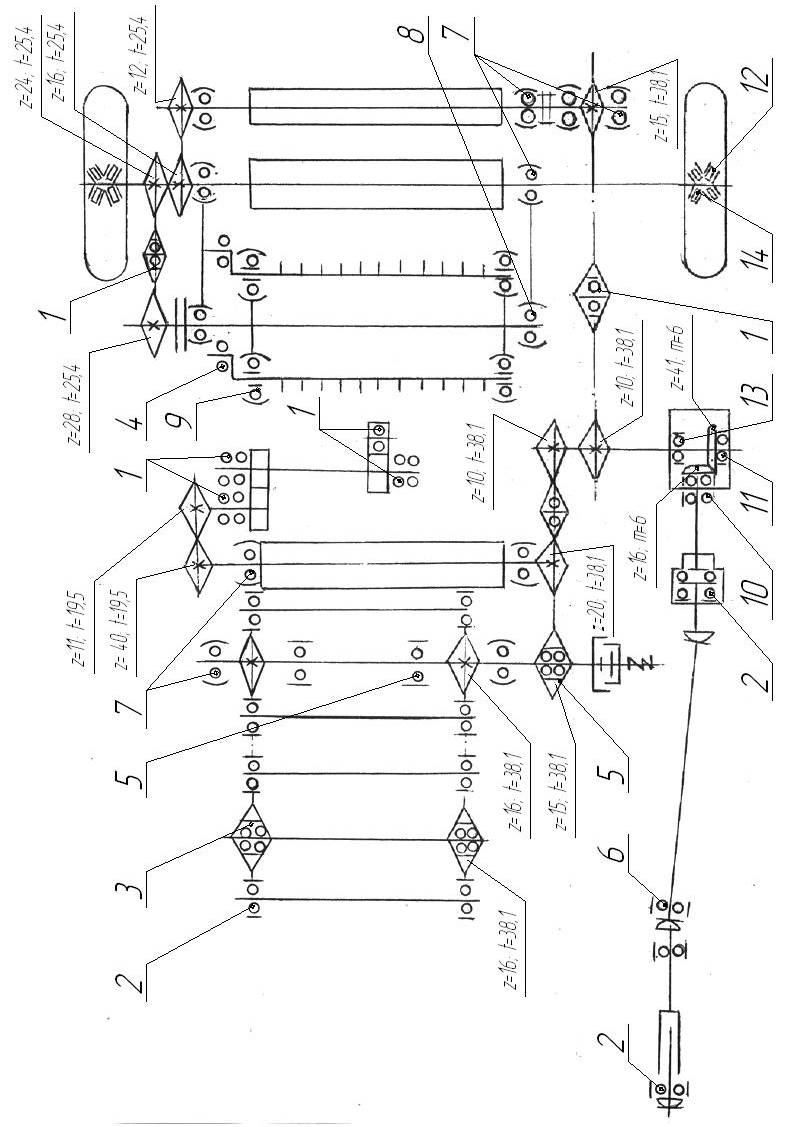 Рис. 13 Схема расположения подшипниковРис. 13 Схема расположения подшипников№ поз.на схемерасполо-женияподшип-ников.Тип подшипников(размеры, мм)Номер покаталогуМесто установкиК-во под-шипниковК-во под-шипниковПри-меча-ние№ поз.на схемерасполо-женияподшип-ников.Тип подшипников(размеры, мм)Номер покаталогуМесто установкиНа сб.един.На изд.в це-ломПри-меча-ние1234567Шариковый радиальный однорядный ГОСТ 8882-75Шариковый радиальный однорядный ГОСТ 8882-75Шариковый радиальный однорядный ГОСТ 8882-75Шариковый радиальный однорядный ГОСТ 8882-75Шариковый радиальный однорядный ГОСТ 8882-75Шариковый радиальный однорядный ГОСТ 8882-75Шариковый радиальный однорядный ГОСТ 8882-7512345    20хД47хВ14«30хД62хВ16««180204«180206««180207180502180211Звездочка натяжнаяМеханизм обмоткиМеханизм прессо-ванияКарданный валМуфта предохрани- тельнаяВал ведомыйПодборщикВал ведущий1132224545134222454Радиальный шариковый сферический двухрядный ГОСТ 28428-90Радиальный шариковый сферический двухрядный ГОСТ 28428-90Радиальный шариковый сферический двухрядный ГОСТ 28428-90Радиальный шариковый сферический двухрядный ГОСТ 28428-90Радиальный шариковый сферический двухрядный ГОСТ 28428-90Радиальный шариковый сферический двухрядный ГОСТ 28428-90Радиальный шариковый сферический двухрядный ГОСТ 28428-90640хД85хВ1911208Вал промежуточный11Шариковый радиальный однорядный со сферическойпосадочной поверхностью ТУ 37006.084-88Шариковый радиальный однорядный со сферическойпосадочной поверхностью ТУ 37006.084-88Шариковый радиальный однорядный со сферическойпосадочной поверхностью ТУ 37006.084-88Шариковый радиальный однорядный со сферическойпосадочной поверхностью ТУ 37006.084-88Шариковый радиальный однорядный со сферическойпосадочной поверхностью ТУ 37006.084-88Шариковый радиальный однорядный со сферическойпосадочной поверхностью ТУ 37006.084-88Шариковый радиальный однорядный со сферическойпосадочной поверхностью ТУ 37006.084-8878955хД100хВ23««««
35хД80хВ2125хД52хВ151580211««««
1680207580205Вал ведущийБарабан верхнийБарабан переднийБарабан задний
КонтрприводПодборщикПодборщик2222221022222210Роликовый конический однорядный ТУ 37006162-89Роликовый конический однорядный ТУ 37006162-89Роликовый конический однорядный ТУ 37006162-89Роликовый конический однорядный ТУ 37006162-89Роликовый конический однорядный ТУ 37006162-89Роликовый конический однорядный ТУ 37006162-89Роликовый конический однорядный ТУ 37006162-89101145хД100хВ3640хД80хВ23,545хД85хВ23,550хД90хВ23,555хД100хВ25760975087509А75107511РедукторРедуктор      Колесный ходРедукторКолесный ход2111121212НаименованиеЗначение1.Момент сил на предохранительной муфте редуктора, Н.м (кгс.м)2.Положение (высота подъема) зубьев подборщика относительно почвы в рабочем положении, мм3.Плотность прессования, кг/м³ при влажности 20%4. Давление в шинах колес, МПа (кгс/см²)5. Провисание (в средней части цепи), мм- привода барабана- привода главного вала- привода подборщика6. Перекрытие зубьев муфты включения прессующего механизма при включенном состоянии, мм, менее7. Зазор в выключенной муфте включения прессующего механизма, мм,  не менее400±20 (40±2)20-5080…2000,35 (3,5)61010-12164-6НаименованиеОбъем (масса) в л (кг)Марка масел, рабочих жидкостейРедуктор1,5кгТЭП-15№поз.по схемесмаз-киНаименованиеточек смазкиНаименование марки и обозна-чение стандарта на смазочныематериалы, жидкостиНаименование марки и обозна-чение стандарта на смазочныематериалы, жидкостиК-воточексмаз-ки и ихмасса(объем)кг(т)ПериодичностьсмазкиПериодичностьсмазки№поз.по схемесмаз-киНаименованиеточек смазкиСмазка в пери-од эксплуата-цииСмазка прихраненииК-воточексмаз-ки и ихмасса(объем)кг(т)Присмазкелито-лом-24Присмазкесоли-долом1234567123РедукторСтупица колесаМуфта вклю-чения транс-портера прес-сующегоМасло транс-миссионноеТАП-15В илиТЭП-15ГОСТ23652-79И40А и И50АГОСТ20799-75(для стран стропическимклиматом)Литол-24ГОСТ21150-75или солидолГОСТ 1033-79илиГОСТ4366-76ЦИАТИМ-201ГОСТ6267-74(для стран стропическимклиматом)То жеТо жеМасло транс-миссионноеТАП-15В илиТЭП-15ГОСТ23652-79И40А и И50АГОСТ20799-75(для стран стропическимклиматомЛитол-24ГОСТ21150-75или солидолГОСТ 1033-79илиГОСТ4366-76ЦИАТИМ-201ГОСТ6267-74(для стран стропическимклиматом)То жеТо же1,51/0,075Смазказакла-дочная2/0,24/0,021 раз всезонТо жеТо же1 раз всезонЧерез 60час.12345674Вал карданныйВал промежу-точныйЛитол-24ГОСТ21150-75или солидолГОСТ 1033-79илиГОСТ4366-76ЦИАТИМ-201ГОСТ6267-74(для стран стропическимклиматом)То жеЛитол-24ГОСТ21150-75или солидолГОСТ 1033-79илиГОСТ4366-76ЦИАТИМ-201ГОСТ6267-74(для стран стропическимклиматом)То же1/0,0751/0,0756раз вСезон1раз в сезонЧерез 10час.Через 60час.ОбозначениеНаименованиеКол-воОбозначение упаковочного места1234ПР-145СПСЛКВ 40.000ЛКВ 17.190ПРС 28.140ГОСТ 11371ГОСТ 397ФП-310ЕТУ 37.003.079-80ФП-315ТУ 37.003.079-80ГОСТ 6958ГОСТ 17473ГОСТ 5915ГОСТ 6402Н 036.50.200*ПРС 20.070Пресс-подборщик рулонныйДокументацияПаспортСъемные комплектыКарданная передачаОпора карданаПровод сигнализацииШайба 24.02.019Шплинт 5х36.019Световозвращатель (красный)Световозвращатель (белый)Шайба 6.02.019Винт В.М6-8gх14.58.Ц9ХрГайка М6-7Н.6.019Шайба 6.65Г.06Корпус в сборе правыйЦепь страховочная111112222267731Со снятой и припако-ванной к прессу сни-цей и промежуточнымваломЗавернуть в бумагу иуложить в пакет из полиэтиленовой плен-ки и поместить в ящикшпагатныйУложить внутри каме-ры прессования и при-вязать проволокой кзаднему барабану вдвух местахУложить в шпагатный ящикУложить в мешок КРН34.000 и поместить в ящик шпагатный            То же««««««Без упаковки уложить в шпагатный ящик              1234РПЛ 10.402ГОСТ 13568ГОСТ 13568ГОСТ 13568ГОСТ 7802ГОСТ 5915ПРС 21.402ПРС 03.616ТЛН 670ПРС 00.402ПРС 00.940Запасные частиНожЗвено С-ПР-19,05-3180Звено П-ПР-19,05-3180Звено С-ПРА38,1-12700Болт М10-8gх30.56.019Гайка М10-7Н.019Шайба зубаЗуб пружинныйПринадлежностиЧистикКронштейнБашмак тормозной21115555122Уложить в мешок КРН34.000 ипоместить в ящик шпагатныйТо же«« «««Связать проволокой и уложить в ящик шпагатныйУложить в ящик шпагатный  * Корпус в сборе левый (Н 036.50.100) - 3 шт. установлены на машине  * Корпус в сборе левый (Н 036.50.100) - 3 шт. установлены на машине  * Корпус в сборе левый (Н 036.50.100) - 3 шт. установлены на машине  * Корпус в сборе левый (Н 036.50.100) - 3 шт. установлены на машине№ поз.на рис.ОбозначениеНаименованиеКол-во на сб. единицу12345678910ПРС 00.669ПРС 00.642ПР 01.101ПР 03.614РПЛ 01.6222-14х9х452-16х10х501580211В10х25.22НМ10Звездочка z=15; t = 38,1Вал промежуточныйКорпус подшипникаКольцоПолумуфта z=16; t = 25,4Шпонка ГОСТ 23360Шпонка ГОСТ 23360Подшипник ТУ 37.006.084-88Винт СТП 5785778.9-86Гайка ГОСТ 59151121111222№ поз.на рис.ОбозначениеНаименованиеКол-во на сб. единицу123456789101112ПРС 26.110ПРС 26.407ПРС 26.602ПРС 06.428ПРС 06.801ПРС 06.803ПРС 06.803-01ТЛН 638М8х100М81802072-8х7х14Звездочка t=25,4ЩитокВал ведомыйСухарьВтулкаВтулка распорнаяКольцоКольцоБолт ГОСТ 7802ГайкаПодшипник ГОСТ 8882Шпонка ГОСТ 23360211211224112242№ поз.на рис.ОбозначениеНаименованиеКол-во на сб. единицу123456789101112ПРС 26.605ПРС 26.407АПРС 26.602ПРС 06.428ПРС 06.801ПРС 06.803ПРС 06.803-01ТЛН 638М8х100М81802072-8х7х14Звездочка t=38,1ЩитокВал ведомыйСухарьВтулкаВтулка распорнаяКольцоКольцоБолт ГОСТ 7802ГайкаПодшипник ГОСТ 8882Шпонка ГОСТ 23360211211224112242№ поз.на рис.ОбозначениеНаименованиеКол-во на сб. единицу1
234567891011121314151617181920М36х1,5ТЛН 405ПРС 05.401ПРС 05.605РПЛ 01.466180211ПРС 05.8011580211Н 027.108ПРС 25.6012-16х10х401.2.Ц6ПРС 25.070А В55ПРС 25.080 ПРС 25.100ПРС 25.102ПРС 25.030АПРС 05.101ПРС 05.801-01Гайка ГОСТ 11871Шайба специальнаяШайба специальнаяПружинаКольцо упорноеПодшипник ГОСТ 8882ВтулкаПодшипник ТУ 37.006.084-88Корпус подшипникаВалШпонка ГОСТ 23360МасленкаПолумуфтаКольцоПолумуфтаКронштейнПодшипникЗвездочка t =25.4Корпус подшипникаВтулка11114412112113112212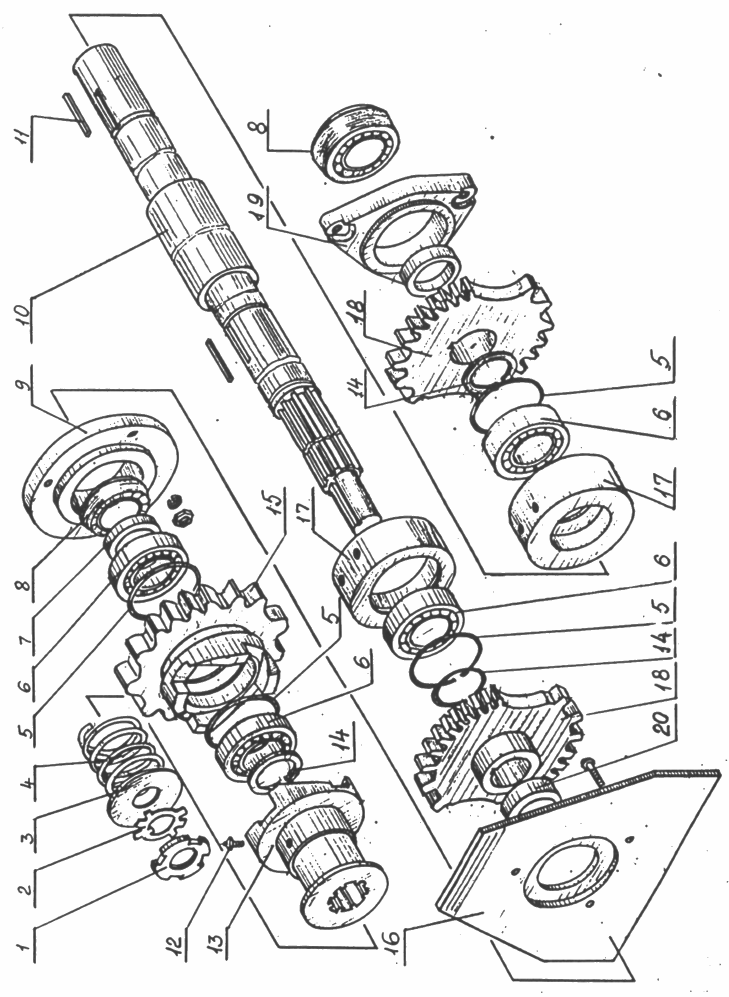 Рис. 3№ поз.на рис.ОбозначениеНаименованиеКол-во на сб. единицу1
234567891011121314151617181920М36х1,5ТЛН 405ПРС 05.401ПРС 05.605РПЛ 01.466180211ПРС 05.8011580211Н 027.108ПРС 25.601А2-16х10х401.2.Ц6ПРС 25.070А В55ПРС 25.080 ПРС 25.100ПРС 25.102ПРС 25.614ПРС 05.101ПРС 05.801-02Гайка ГОСТ 11871Шайба специальнаяШайба специальнаяПружинаКольцо упорноеПодшипник ГОСТ 8882ВтулкаПодшипник ТУ 37.006.084-88Корпус подшипникаВалШпонка ГОСТ 23360МасленкаПолумуфтаКольцоПолумуфтаКронштейнПодшипникЗвездочка t =38,1Корпус подшипникаВтулка11114412112113112212№ поз.на рис.ОбозначениеНаименованиеКол-во на сб. единицу12345678910ПРС 22.010ПРС 22.604ПРС 02.050РПЛ 00.403ПРС 26.801ПРС 22.6032-16х10х901580211М10х2510 65ГБарабанЗвездочка z = 24, t = 25,4Корпус подшипникаШайбаВтулкаЗвездочка z = 16, t = 25,4Шпонка ГОСТ 23360Подшипник ТУ 37.006.084-88БолтШайба1121111211№ поз.на рис.ОбозначениеНаименованиеКол-во на сб. единицу123456789101112ПРС 23.010ПРС 10.020РПЛ 00.403РПЛ 01.622ПР 01.6032-14х9х402-14х9х451580211М10х25М1010 65ГМ10х25БарабанКорпус подшипникаШайбаПолумуфта z = 16, t = 25,4Звездочка z =12, t = 25,4Шпонка ГОСТ 23360Шпонка ГОСТ 23360Подшипник ТУ 37.006.084-88БолтГайкаШайбаВинт121111121111№ поз.на рис.ОбозначениеНаименованиеКол-во на сб. единицу123456789ПРС 27.010ПРС 27.602ПРС 10.020МЛК 05.1002-16х10х592-10х8х451580211М10М10х25БарабанЗвездочка z =20, t = 38,1Корпус подшипникаЗвездочка z =40, t =19,05Шпонка ГОСТ 23360Шпонка ГОСТ 23360Подшипник ТУ 37.006.084ГайкаВинт112111222№ поз.на рис.ОбозначениеНаименованиеКол-во на сб. единицу123412345678910111213141516171819202124252627282930313233343536373839ПРС 21.020ПРС 21.030ПРС 21.040ПРС 21.060ПРС 21.090ПРС 03.020ПРС 03.030ПРС 03.070ПРС 03.290ПРС 03.417ШН-9ПРС 03.418ПРС 21.402ПРС 03.441 ПРС 03.616ПРС 03.101ПРС 03.102ПРС 03.436ПРС 03.612РПЛ 01.678ПРС 03.3005802051680207 С17Н 027.1052-10х8х702-6х6х18М10х40М8х20М10х60М8х20М10х35М10х75М12х70М10х30М8М10М12Рама подборщикаБоковина праваяВал с дискамиРешетка прижимнаяОсь граблиныЩиток правыйЩиток левыйФиксатор решеткиКривошип с осьюСкатШайбаПолукорпусШайба зубаНакладкаЗуб пружинныйКорпус муфтыФланец муфтыЗвездочка z= 28, t = 25,4ШпилькаПружинаРолик в сбореПодшипник ТУ 37.006.084-88Подшипник ТУ 37.006.084-88Корпус подшипникаШпонка ГОСТ 23360Шпонка ГОСТ 23360БолтБолтБолтБолтБолтБолтБолтБолтГайкаГайкаГайка1111511151512040204011155510221516152033340205816123444041424344454647488 65Г10 65Г12812ПРС 21.0016,3х45М10х40В15ШайбаШайбаШайба увеличеннаяШайбаШайбаНакладка фрикционная ГОСТ 1786ШплинтВинтКольцо ГОСТ 13940817335102115817335102115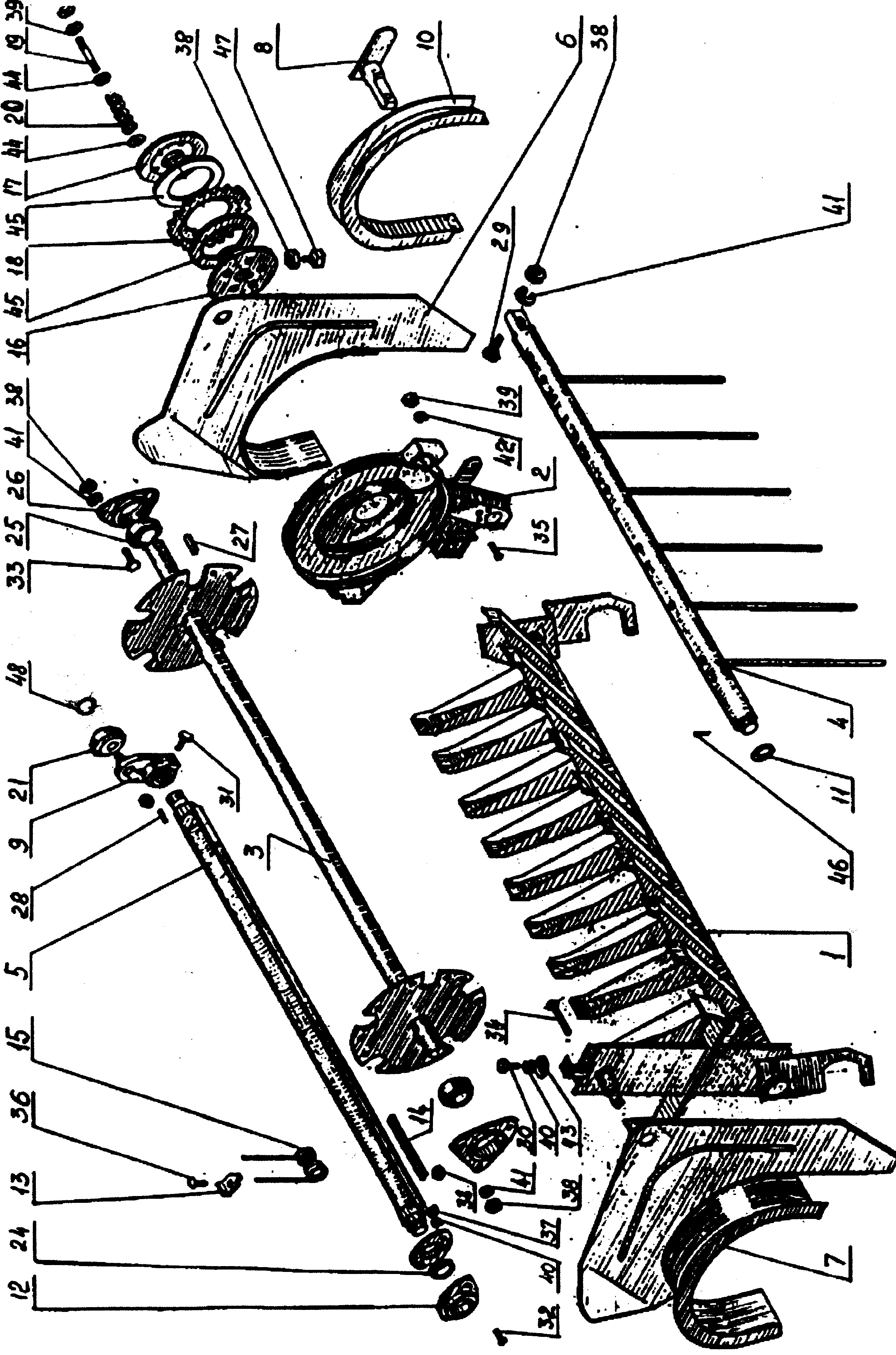 Рис. 7№ поз.на рис.ОбозначениеНаименованиеКол-во на сб. единицу1234567891011121314ПРС 15.010АПРС 15.101АПРС 15.402РПЛ 01.676РПЛ 01.677РПЛ 01.678В-30В-622-8х7х28180206М12х100М1212180х100х4,5Шарнир с дискомСтупица тренияДискВалик центрирующийВтулкаПружинаКольцо ГОСТ 13940Кольцо ГОСТ 13941Шпонка ГОСТ 23360Подшипник ГОСТ 8882БолтГайкаШайбаНакладка фрикционная ГОСТ 1786111111211121224122№ поз.на рис.ОбозначениеНаименованиеКол-во на сб. единицу1234123456789101112131415161718192021222324252627282930313233343536373839ПРС 12.010ПРС 12.601ПРС 12.612ПРС 12.605ПРС 12.606ПРС 12.606-01ЛКВ 00.101ПРС 12.101ПРС 12.602Н 090.40.102Н.090.40.103БРПЛ 00.403РФ 00.00.401А-07ПР 04.403ПРС 12.603ПРС 12.604ШН 63ПРС 12.607ПРС 12.608СПН 6128ЛКВ 00.008ЛТА 002ПР 04.001Н 090.40.001РПЛ 01.0052-14х9х1102-14х9х457508751076091.2 Ц6М8х35М8х20М8х30М10х25М10х30М6х20РФ 00.00.604-026 65ГКрышкаКолесо z =  = 6Вал ведомыйВалЗвездочка z = 10, t = 38,1Звездочка z = 10, t = 38,1Крышка сквознаяКорпус редуктораКрышкаСтаканКрышкаШайбаМаслоотражательШайбаШайбаШестерня z =  = 6ШайбаВинт установочныйГайкаЗаглушкаПрокладкаПрокладкаПрокладкаПрокладкаПрокладкаШпонка ГОСТ 23360Шпонка ГОСТ 23360Подшипник ТУ 37.006.162-89Подшипник ТУ 37.006.162-89Подшипник ТУ 37.006.162-89Масленка ГОСТ 19853БолтБолтБолтБолтБолтБолтГайкаШайба1111111111121211311113111121121463144141234404142434445464748495051528 65Г10 65Г1.1-38х52-11.1-50х70-1017-020-19-2-2135-170-36-2-2Н 090.40.404Н 090.40.404-01Н 090.40.404-022-12х8х40М24х2245х36ШайбаШайбаМанжета ГОСТ 8752Манжета ГОСТ 8752Кольцо ГОСТ 9833Кольцо ГОСТ 9833ПрокладкаПрокладкаПрокладкаШпонка ГОСТ 23360ГайкаШайбаШплинт13511114442111№ поз.на рис.ОбозначениеНаименованиеКол-во на сб. единицу12345678910111213141516171819ПР 05.601АРПЛ 01.106РПЛ 01.111АРПЛ 01.408РПЛ 01.483РПЛ 01.682РПЛ 01.684АРПЛ 01.009РПЛ 01.011ПР 05.6027509А75112.2.45 Ц6М6х205х366 65Г1.1-60х85-1(8,25-15)7,0-15-3101012ОсьКрышкаСтупицаШайбаКрышкаГайкаГайкаПрокладкаПрокладкаБолтПодшипник ГОСТ 333Подшипник ГОСТ 333Масленка ГОСТ 19853БолтШплинтШайбаМанжетаШина пневматическаяТУ38-304-14-152-89Колесо автопогрузчика1111116116111818111№ поз.на рис.ОбозначениеНаименованиеКол-во на сб. единицу12345678910111213141516171819202122ПРС 18.040ПР 57.080ПРС 28.302ПРС 28.303ПРС 28.405ПРС 08.621ПРС 18.602ПРС 28.602ПРС 08.801РПЛ 01.107ТУР 00.608ТЛН 623КЛ 6065БЛРМ 07.6121802042-6х6х1212х45М101210 65Г3,2х184х25ОснованиеТросРолик с канавкойРоликВилкаГлазокОсьОсьВтулкаРоликКольцоКольцоПружинаКольцоПодшипник ГОСТ 8882Шпонка ГОСТ 23360ОсьГайкаШайбаШайбаШплинтШплинт1111131111221431112121№ поз.на рис.ОбозначениеНаименованиеКол-во на сб. единицу12345678910111213ПРС 28.080АПРС 28.100АРПЛ 10.030ПРС 28.160РПЛ 10.402АРПЛ 10.604РПЛ 10.605М8х70М6х20М8М106 65Г8НаправляющаяТросРычагДержавка ножаНожПружинаПружинаБолтБолтГайкаГайкаШайбаШайба1111211122121№ поз.на рис.ОбозначениеНаименованиеКол-во на сб. единицу1234567891011ПРС 28.002ПРС 08.190ПРС 18.615ПРС 28.003ПРС 08.616ПРС 08.803ЛРМ 07.612ТЛН 623ТУР 00.6082-6х6х18180204ШкивКорпусВал-шестерняКолесо зубчатоеЗвездочкаВтулкаКольцоКольцоКольцоШпонка ГОСТ 23360Подшипник ГОСТ 888211111132224№ поз.на рис.ОбозначениеНаименованиеКол-во на сб. единицу1234567891011ПРС 18.090ПРС 18.190ПРС 18.607ПРС 18.608АЛРМ 07.612ТУР 00.608ТЛН 6232-6х6х12180204164х25Корпус качалкиРолик качалкиОсьПалецКольцоКольцоКольцоШпонка ГОСТ 23360Подшипник ГОСТ 8882ШайбаШплинт11111111211№ поз.на рис.ОбозначениеНаименованиеКол-во на сб. единицуКол-во на сб. единицу12345678910111213141516171819202122232425262728303132333435363738394041Н 051.02.608Н 051.03.627Н 051.03.606---Н 051.03.403Н 051.03.404-804704Н 051.03.001Н 051.03.401--Н 051.03.604М8х70ЛТА 667ЛТА 405ЛКВ 18.806180206 С9ЛКВ 18.106ЛКВ 18.804В3-8х7х50ЛКВ 18.050ЛКВ 18.060БЛКВ 18.606ЛКВ 18.602ЛКВ 18.803Б8 65ГМ8х168ЛКВ 18.090ЛКВ 18.10588 65ГМ8х25М12М12х50ЛКВ 18.103ББолт специальныйВилкаКрестовинаМасленкаГайкаШплинтКрышкаПластина стопорнаяБолтПодшипникКольцо уплотненияКорпус уплотненияШплинтГайкаВилкаБолтКольцо распорноеШайба уплотнительнаяВтулка распорнаяПодшипникКорпус подшипникаТрубка малаяШпонкаЗамок огражденияТелескопический валШтифтВал шлицевойТруба большаяШайбаБолтШайбаКожухВтулка конусаШайбаШайбаБолтГайкаВинтКорпус подшипника11221188168881131222211221111101582286152211122118816888113122221122111110158228615221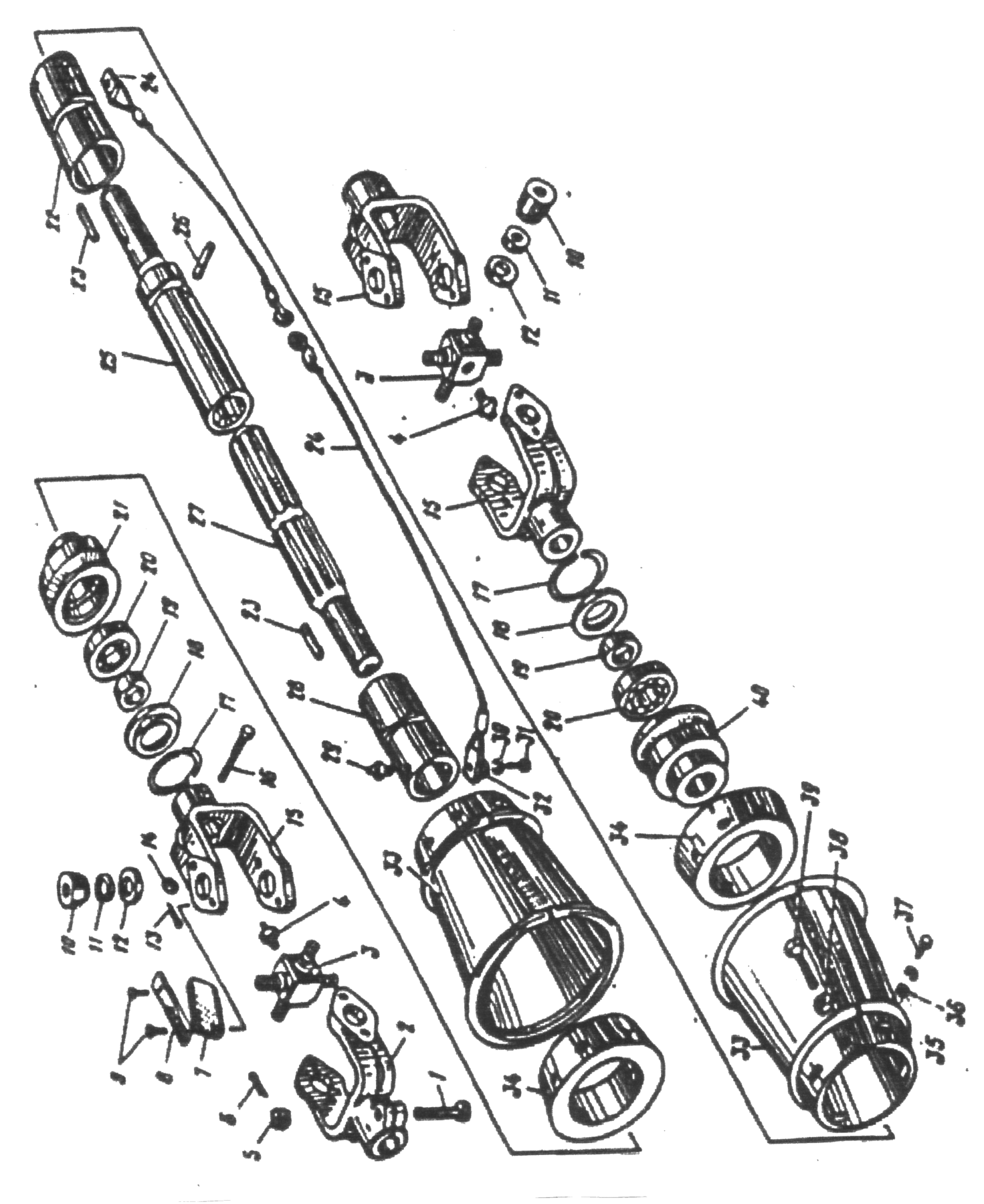 Рис. 15Рис. 15№ поз.на рис.ОбозначениеНаименованиеКол-во на сб. единицу1234567891011121314151617ЛКВ54.0031.2Ц6ЛКВ54.1011.1-38х58-111206ЛКВ54.001ЛКВ54.1046,3х63ЛКВ18.402М88.65ГЛКВ00.250ЛКВ18.150ЛКВ00.115ЛКВ00.410М8х25ЛКВ54.601КозырекМасленкаКрышкаМанжета ГОСТ8752ПодшипникВтулкаБуксаШплинтШайбаГайкаШайбаКачалкаШарнирВтулкаОграждениеБолтВал11121212211111111Заполняется заводом-изготовителем       Заполняется  потребителем